МУНИЦИПАЛЬНАЯ ПРОГРАММА ЗИМИНСКОГО ГОРОДСКОГО МУНИЦИПАЛЬНОГО ОБРАЗОВАНИЯ «ФОРМИРОВАНИЕ СОВРЕМЕННОЙГОРОДСКОЙ СРЕДЫ ЗИМИНСКОГО ГОРОДСКОГО МУНИЦИПАЛЬНОГООБРАЗОВАНИЯ» НА 2018 - 2025 ГОДЫПаспорт муниципальной программы Зиминского городского муниципального образования «Формирование современной городской среды  Зиминского городского муниципального образования» на 2018 - 2025 годы2. Характеристика текущего состояния сферы реализации муниципальной программыОдним из важнейших национальных проектов социально-экономического развития, обнародованных Правительством Российской Федерации, является вопрос улучшения уровня и качества жизни населения. Важнейшим аспектом в реализации данного проекта является создание органами местного самоуправления условий комфортного и безопасного проживания граждан, формирование современной городской инфраструктуры и благоустройство мест общего пользования территории города. Городское благоустройство – это жилищное и уличное благоустройство: планировка, муниципальное строительство, жилищный фонд, муниципальные земли, зеленые насаждения, уход за дорогами, улицами и тротуарами, уличный транспорт, муниципальная связь, городское освещение, канализация и отопление.  Благоустройство является той составляющей городской среды, которая может сформировать комфорт, эстетическую и функциональную привлекательность, качество и удобство жизни горожан. Большие нарекания вызывают благоустройство и санитарное содержание дворовых территорий ЗГМО. По-прежнему серьезную озабоченность вызывают состояние придомовых территорий многоквартирных жилых домов и заброшенные зоны в черте города.  Благоустройство дворовых территорий и мест массового пребывания населения невозможно осуществлять без комплексного подхода. При отсутствии проекта благоустройства получить многофункциональную адаптивную среду для проживания граждан не представляется возможным. При выполнении работ по благоустройству необходимо учитывать мнение жителей и сложившуюся инфраструктуру территорий дворов для определения функциональных зон и выполнения других мероприятий. Комплексный подход позволяет наиболее полно и в то же время детально охватить весь объем проблем, решение которых может обеспечить комфортные условия проживания всего населения.В течение последних нескольких лет в рамках муниципальных программ проводились точечные мероприятия по благоустройству города, но в большей степени ежегодные мероприятия, в основном направленные на содержание уже существующих объектов благоустройства и поддержание их в исправном состоянии. Для поддержания дворовых территорий и мест общего пользования в технически исправном состоянии и приведения их в соответствие с современными требованиями комфортности разработана муниципальная программа ЗГМО «Формирование современной городской среды Зиминского городского муниципального образования» на 2018 - 2025 годы (далее – Программа). Комплексное благоустройство дворовых территорий и мест общего пользования позволит поддержать их в удовлетворительном состоянии, повысить уровень благоустройства, выполнить архитектурно - планировочную организацию территории, обеспечить здоровые условия отдыха и жизни жителей.  Формирование и реализация мероприятий по благоустройству.Мероприятие 1. Благоустройство дворовых территорий многоквартирных жилых домов.Благоустройство дворовой территории – это совокупность территорий, прилегающих к многоквартирным домам, с расположенными на них объектами, предназначенными для обслуживания и эксплуатации таких домов, и элементами благоустройства этих территорий, в том числе парковками (парковочными местами), тротуарами и автомобильными дорогами, включая автомобильные дороги, образующие проезды к территориям, прилегающим к многоквартирным домам.          На основании поступивших предложений заинтересованных лиц мероприятия Программы по благоустройству дворовых территорий многоквартирных домов   формируются с учетом минимального и дополнительного перечня работ.            Минимальный перечень по благоустройству дворовых территорий включает следующие виды работ:1) ремонт дворовых проездов;2) обеспечение освещения дворовых территорий многоквартирных домов; 3) установка скамеек;4) установка урн;5) ремонт и (или) устройство автомобильных парковок;6) ремонт и (или) устройство тротуаров, пешеходных дорожек.           Дополнительный перечень по благоустройству дворовых территорий включает следующие виды работ:1) оборудование детских площадок;2) оборудование спортивных площадок;3) озеленение территорий;4) обустройство площадок для выгула домашних животных;5) обустройство площадок для отдыха;6) обустройство контейнерных площадок;7) обустройство ограждений;8) устройство открытого лотка для отвода дождевых и талых вод;9) устройство искусственных дорожных неровностей с установкой соответствующих дорожных знаков;10) иные виды работ.При выполнении видов работ, включенных в минимальный перечень, обязательным является:1) трудовое участие собственников помещений в многоквартирных домах, собственников иных зданий и сооружений, расположенных в границах дворовой территории, подлежащей благоустройству (далее – заинтересованные лица);2) наличие решения собственников помещений в многоквартирном доме, дворовая территория которого благоустраивается, о принятии созданного в результате благоустройства имущества в состав общего имущества многоквартирного дома.Трудовое участие заинтересованных лиц реализуется в форме субботника.Под субботником в настоящем Положении понимается выполнение неоплачиваемых работ, не требующих специальной квалификации, в том числе подготовка дворовой территории к началу работ, уборка мусора, покраска оборудования, другие работы.Доля трудового участия заинтересованных лиц устанавливается в размере одного субботника для каждой дворовой территории.При выполнении видов работ, включенных в дополнительный перечень, обязательным является:-   финансовое участие заинтересованных лиц;- наличие решения собственников помещений в многоквартирном доме, дворовая территория которого благоустраивается, о принятии созданного в результате благоустройства имущества в состав общего имущества многоквартирного дома.   Финансовое участие заинтересованных лиц реализуется в форме софинансирования видов работ по благоустройству дворовых территорий, включенных в дополнительный перечень. В случае если дворовая территория многоквартирного дома включена в муниципальную программу после вступления в силу постановления Правительства Российской Федерации от 9 февраля 2019 года №106 «О внесении изменений в приложение № 15 к государственной программе Российской Федерации «Обеспечение доступным и комфортным жильем и коммунальными услугами граждан Российской Федерации», доля финансового участия заинтересованных лиц устанавливается администрацией ЗГМО  в муниципальной программе. При этом софинансирование видов работ по благоустройству дворовых территорий, включенных в дополнительный перечень, собственниками помещений в таком многоквартирном доме, устанавливается в размере не менее 20 процентов стоимости выполнения указанных видов работ.Порядок аккумулирования и расходования средств заинтересованных лиц, направляемых на выполнение дополнительного перечня работ по благоустройству дворовых территорий в рамках муниципальной программы «Формирование современной городской среды Зиминского городского муниципального образования»  на 2018-2025 годы, установлен в Приложении № 3 к  Программе.Визуализированный перечень образцов элементов благоустройства, предлагаемых к размещению на дворовых территориях многоквартирных домов, представлен в таблице  приложения № 1 к Программе.           Нормативная стоимость (единичные расценки) работ по благоустройству дворовых территорий, входящих в минимальный и дополнительный перечни таких работ,  составляет:а) установка малых архитектурных форм: - скамейки 10 780,00 рублей;  - урны 5 335,00 рублей;б) ремонт асфальтового покрытия одного квадратного метра 1 500 рублей. Мероприятия по благоустройству дворовых территорий проводятся с учётом необходимости обеспечения физической, пространственной и информационной доступности зданий, сооружений, дворовых территорий для инвалидов и других маломобильных групп населения.Перечень видов работ, планируемых к выполнению с учетом необходимости обеспечения физической, пространственной и информационной доступности общественных  и дворовых территорий для инвалидов и других маломобильных групп населения,  направленных на решение задач, вытекающих из обязательств, принятых Россией при ратификации в 2012 году Конвенции о правах инвалидов приведены  в Приложении № 2 к  Программе.Порядок разработки, обсуждения с заинтересованными лицами и утверждения дизайн -проекта благоустройства дворовой территории, включённой в программу, предусматривающего текстовое и визуальное описание предлагаемого проекта, перечня (в том числе в виде соответствующих визуализированных изображений) элементов благоустройства, предлагаемых к размещению на соответствующей дворовой территории, установлен приложением № 1  к Программе.  Предельная стоимость мероприятий определяется на основании разработанной сметной документации, калькуляций и коммерческих предложений.Администрация Зиминского городского муниципального образования имеет право исключать из адресного перечня дворовых и общественных территорий, подлежащих благоустройству в рамках реализации муниципальной программы, территории, расположенные вблизи многоквартирных домов, физический износ основных конструктивных элементов (крыша, стены, фундамент) которых превышает 70 процентов, а также территории, которые планируются к изъятию для муниципальных или государственных нужд в соответствии с генеральным планом города Зимы при условии одобрения решения об исключении указанных территорий из адресного перечня дворовых территорий и общественных территорий межведомственной комиссией в порядке, установленном такой комиссией;  Администрация Зиминского городского муниципального образования имеет право исключать из адресного перечня дворовых территорий, подлежащих благоустройству в рамках реализации муниципальной программы, дворовые территории, собственники помещений многоквартирных домов которых приняли решение об отказе от благоустройства дворовой территории в рамках реализации соответствующей программы или не приняли решения о благоустройстве дворовой территории в сроки, установленные соответствующей программой. При этом исключение дворовой территории из перечня дворовых территорий, подлежащих благоустройству в рамках реализации муниципальной программы, возможно только при условии одобрения соответствующего решения муниципального образования межведомственной комиссией в порядке, установленном такой комиссией.После принятия межведомственной комиссией соответствующего решения Комитет имущественных отношений, архитектуры и градостроительства администрации  Зиминского городского муниципального образования при очередной корректировке муниципальной программы вносит в нее необходимые изменения. Мероприятие 2. Благоустройство общественных территорийБлагоустройство общественных территорий включает в себя проведение работ на территориях общего пользования, которыми беспрепятственно пользуется неограниченный круг лиц. Общественные территории – это территории соответствующего функционального назначения (площади, набережные, улицы, пешеходные зоны, скверы, парки, иные территории).Адресный перечень общественных территорий, подлежащих благоустройству в 2018-2025 году,  формируется исходя из физического состояния общественной территории, определенного по результатам инвентаризации  общественной территории, проведенной в порядке, установленном министерством жилищной политики, энергетики и транспорта Иркутской области.Очередность благоустройства общественных территорий определяется:- проведением голосования по отбору общественных территорий, подлежащих благоустройству в рамках реализации муниципальной программы в год, следующий за годом проведения такого голосования, в порядке, установленном постановлением Правительства Иркутской области от 1 февраля 2019 года № 65-пп (далее – голосование по отбору общественных территорий);   - с учетом завершения мероприятий по благоустройству общественных территорий, включенных в муниципальную программу в 2019 году по результатам голосования по отбору общественных территорий, проведенного в 2018 году;- с учетом завершения мероприятий по благоустройству общественных территорий, включенных в муниципальную программу, отобранных по результатам голосования по отбору общественных территорий, проведенного в году, предшествующем году реализации указанных мероприятий.Мероприятия по благоустройству общественных территорий проводятся с учетом необходимости обеспечения физической, пространственной и информационной доступности зданий, сооружений общественных территорий для инвалидов и других маломобильных групп населения.	Дизайн-проект благоустройства общественной территории, в который включается текстовое и визуальное описание, в том числе его концепция и перечень (в том числе визуализированный) элементов благоустройства, предлагаемых к размещению на соответствующей территории, утверждается постановлением администрации ЗГМО.Мероприятие 3. Благоустройство объектов недвижимого имущества (включая объекты незавершенного строительства)  и земельных участков, находящихся в собственности (пользований) юридических лиц и индивидуальных предпринимателей.Адресный перечень объектов недвижимого имущества (включая объекты незавершенного строительства)  и земельных участков, находящихся в собственности (пользований) юридических лиц и индивидуальных предпринимателей, которые подлежат благоустройству, формируется исходя из физического состояния объектов, определенного по результатам инвентаризации, проведенной в порядке, установленном министерством жилищной политики, энергетики и транспорта Иркутской области.Благоустройство объектов недвижимого имущества (включая объекты незавершенного строительства)  и земельных участков, находящихся в собственности (пользований) юридических лиц и индивидуальных предпринимателей, осуществляется не позднее 2023 года за счет средств собственников (пользователей) указанных объектов, земельных участков), в соответствии с требованиями Правил благоустройства территории ЗГМО на основании заключенных соглашений с администрацией ЗГМО.Мероприятие 4. Мероприятия по инвентаризации уровня благоустройства индивидуальных жилых домов и земельных участков, предоставленных для их размещения, проводятся инвентаризационной комиссией, созданной  муниципальным правовым актом, в порядке, установленном министерством жилищной политики, энергетики и транспорта Иркутской области.Мероприятие 5. Благоустройство индивидуальных жилых домов и земельных участков, предоставленных для их размещения.Адресный перечень индивидуальных жилых домов, подлежащих благоустройству не позднее 2025 года, формируется исходя из физического состояния объектов, определенного по результатам инвентаризации, проведенной в порядке, установленном министерством жилищной политики, энергетики и транспорта Иркутской области. Благоустройство индивидуальных жилых домов и земельных участков, предоставленных для их размещения, осуществляется за счет средств собственников (пользователей) указанных домов (собственников (землепользователей) земельных участков) в соответствии с требованиями Правил благоустройства территории ЗГМО на основании заключенных соглашений с администрацией ЗГМО.Мероприятие 6. Мероприятия по проведению работ по образованию земельных участков, на которых расположены многоквартирные дома. Необходимо проведение работ по образованию земельных участков, на которых расположены многоквартирные дома, работы по благоустройству дворовых территорий которых софинансируются из бюджета Иркутской области.Мероприятия по благоустройству территорий реализуются с учетом:проведения общественных обсуждений проектов муниципальных программ (срок обсуждения – не менее 30 календарных дней со дня опубликования таких проектов изменений в муниципальную программу), в том числе при внесении в них изменений;учета предложений заинтересованных лиц о включении дворовой территории и (или) общественной территории в муниципальную программу, в том числе при внесении в нее изменений;обеспеченности в срок до 1 марта года предоставления субсидий  проведение общественных обсуждений и определение территорий и мероприятий по благоустройству таких территорий;обеспеченности проведение голосования по отбору общественных территорий:завершения мероприятий по благоустройству общественных территорий, включенных в муниципальную программу, отобранных по результатам голосования по отбору общественных территорий, проведенного в году, предшествующем году реализации указанных мероприятий;осуществления контроля за ходом выполнения муниципальной программы общественной комиссией, созданной в соответствии с постановлением Правительства Российской Федерации от 10 февраля 2017 года № 169 «Об утверждении Правил предоставления и распределения субсидий из федерального бюджета бюджетам субъектов Российской Федерации на поддержку государственных программ субъектов Российской Федерации и муниципальных программ формирования современной городской среды», включая проведение оценки предложений заинтересованных лиц;обязательного установления минимального 3-летнего гарантийного срока на результаты выполненных работ по благоустройству дворовых и (или) общественных территорий;заключения соглашений по результатам закупки товаров, работ и услуг для обеспечения муниципальных нужд в целях реализации муниципальной программы не позднее 1 июля года предоставления субсидий – для заключения соглашений на выполнение работ по благоустройству общественных территорий, не позднее 1 мая года предоставления субсидий – для заключения соглашений на выполнение работ по благоустройству дворовых территорий, за исключением случаев обжалования действий (бездействия) заказчика и (или) комиссии по осуществлению закупок и (или) оператора электронной площадки при осуществлении закупки товаров, работ, услуг  в порядке, установленном законодательством Российской Федерации, при которых срок заключения таких соглашений продлевается на срок указанного обжалования;проведения соответствующего мероприятия с учетом необходимости обеспечения физической, пространственной и информационной доступности зданий, сооружений, дворовых и (или) общественных территорий для инвалидов и других маломобильных групп населения;проведения работ по образованию земельных участков, на которых расположены многоквартирные дома, в целях софинансирования работ по благоустройству дворовых территорий которых  предоставляется субсидия: в срок до даты, установленной соглашением о предоставлении субсидий (в случае, если земельный участок находится в муниципальной собственности, или если собственность на земельный участок не разграничена);в срок до даты заключения органом местного самоуправления  муниципального образования Иркутской области соглашения о предоставлении субсидии юридическим лицам (за исключением субсидии государственным (муниципальным) учреждениям), индивидуальным предпринимателям, физическим лицам на возмещение затрат на выполнение работ по благоустройству дворовых территорий (в случае если дворовая территория образована земельными участками, находящимися полностью или частично в частной собственности). Таким образом, программа «Формирование современной городской среды Зиминского городского муниципальном образовании» на 2018 - 2025 годы позволяет рассмотреть необходимость и востребованность тех или иных мероприятий (дизайн-проектов) с учетом мнения разных категорий граждан, по потребности, возрасту, интересам и привлечь к созданию современного, благоустроенного и эстетически привлекательного города непосредственно заинтересованную сторону - жителей города.Информация о ходе реализации мероприятий муниципальной программы подлежит внесению в государственную информационную систему жилищно-коммунального хозяйства.Сведения о показателях (индикаторах) Программы.                                                       Таблица 13. Содержание проблемы и обоснование необходимости ее решенияНизкий уровень благоустройства городов – одна из актуальных проблем современного градостроительства. Благоустройство городов включает ряд мероприятий по улучшению санитарно-гигиенических условий жилой застройки, транспортному и инженерному обслуживанию населения, искусственному освещению городских территорий и оснащению их необходимым оборудованием, оздоровлению городской среды при помощи озеленения, а также средствами санитарной очистки.Таким образом, городское благоустройство есть совокупность создаваемых городским хозяйством условий, в которые поставлено удовлетворение коллективных потребностей городского населения.Формирование благоприятной среды жизнедеятельности является основной целью градостроительной политики, осуществляемой в пределах жилых территорий органами местного самоуправления. На сегодняшний день в городе в основном обеспечено функциональное зонирование территорий, заложенное в генеральном плане города Зимы, утверждённом решением Думы Зиминского городского муниципального образования от 26.06.2008г. № 480. В настоящее время территории развиваются с сохранением заложенного принципа зонирования. До настоящего времени благоустройство дворовых территорий осуществлялось по отдельным видам работ, без взаимной увязки элементов благоустройства. Некоторые виды работ по благоустройству практически не производились. Основные проблемы благоустройства дворовых территорий это:- недостаток парковочных мест для автотранспорта;-неудовлетворительное  состояние внутридворовых дорог;- аварийное состояние детских площадок и отсутствие урн;- отсутствие газонов и цветников;- проблемы освещения дворовой территории;-  недостаточное количество скамеек;- недостаточное количество пешеходных дорожек;- неудовлетворительное состояние зеленых насаждений во дворе. Для формирования комфортной для проживания городской среды ЗГМО необходимо принятие комплекса мер. Прежде всего, это касается благоустройства дворовых территорий и благоустройства общественных территорий. Долгое время решение данных вопросов откладывалось. Причина – отсутствие финансирования из бюджетов разных уровней. 4. Цели и задачи муниципальной программыПраво граждан на благоприятную окружающую среду закреплено в основном законе государства – Конституции Российской Федерации. Приоритеты государственной политики в сфере благоустройства определены в приоритетном проекте Российской Федерации «Формирование комфортной городской среды», утвержденном Советом при Президенте Российской Федерации по стратегическому развитию и приоритетным проектам (протокол от 21.11.2016 № 10). Проект включает создание условий для системного повышения качества и комфорта городской среды путем реализации комплекса первоочередных мероприятий по благоустройству дворовых территорий, общественных пространств (площадей, улиц, набережных и др.) при широком общественном обсуждении дизайн-проектов благоустройства территорий.В соответствии с указом Президента Российской Федерации от 7 мая 2018 года № 204 «О национальных целях и стратегических задачах развития Российской Федерации на период до 2024 года» президиумом Совета при Президенте Российской Федерации по стратегическому развитию и приоритетным проектам (протокол от 24 декабря 2018 года № 16) утвержден паспорт национального проекта «Жилье и городская среда», в состав которого включен федеральный проект «Формирование комфортной городской среды».Паспорт регионального проекта Иркутской области «Формирование комфортной городской среды в Иркутской области» был утвержден первым заместителем Губернатора Иркутской области – Председателем Правительства Иркутской области Р.Н. Болотовым 14 декабря 2018 года.Основным направлением муниципальной политики в сфере благоустройства является выработка мер и реализация приоритетных мероприятий, направленных на значительное повышение условий комфортности на территории муниципального образования, создание привлекательной городской атмосферы для жителей, а также привлечение населения к принятию решений и созданию проектов по повышению благоустройства общественных и дворовых территорий.Цель муниципальной программы – повышение качества и комфорта городской среды на  территории ЗГМО.Для достижения поставленной цели необходимо решить следующие задачи:1) Повышение уровня благоустройства дворовых территорий многоквартирных домов;2) Повышение уровня благоустройства общественных территорий;3) Повышение уровня благоустройства объектов недвижимого имущества (включая объекты незавершенного строительства) и земельных участков, находящихся в собственности (пользовании) юридических лиц и индивидуальных предпринимателей;4) Повышение уровня благоустройства индивидуальных жилых домов и земельных участков, предоставленных для их размещения;5) Повышение уровня вовлеченности заинтересованных граждан, организаций в реализацию мероприятий по благоустройству территории города;6) Обеспечение формирования единого облика муниципального образования.5. Обоснование выделения подпрограммМуниципальная Программа не требует выделения подпрограмм.6. Прогноз сводных показателей муниципальных заданий на оказание услуг (выполнение работ) муниципальными учреждениями ЗГМО в рамках муниципальной программыВ рамках муниципальной программы муниципальными учреждениями ЗГМО услуги (работы) не предоставляются (не выполняются).7. Сроки реализации и ресурсное обеспечение муниципальной программыТыс. руб.                                                                                                                               Табл. 2Объем бюджетных ассигнований Программы.Табл. 2.18.  Анализ рисков реализации Программы и описание мер управления рисками                      реализации программы    Реализация мероприятий Программы связана с различными рисками, как обусловленными внутренними факторами и зависящими от исполнителя (организационные риски), так и относящимися к внешним факторам (изменения законодательства и внешней экономической ситуации и риски финансового обеспечения). Комплексная оценка рисков, возникающих при реализации мероприятий Программы, приведена в таблице 3.    Табл. 39. Перечень мероприятий муниципальной программы СИСТЕМА ПРОГРАМНЫХ МЕРОПРИЯТИЙ  (Сведения об основных мероприятиях, составе и значениях целевых показателях (индикаторах) муниципальной программы)Табл. 4Адресный перечень территорий, объектов, нуждающихся в благоустройствеи подлежащих благоустройству в 2018-2025 годахЗиминское городское муниципальное образованиеРаздел 1. Адресный перечень дворовых территорий, нуждающихся в благоустройстве и подлежащих благоустройству в 2018-2025 годах Раздел 2. Адресный перечень общественных территорий, нуждающихся в благоустройстве и подлежащих благоустройству в 2018-2025 годах на территории Зиминского городского муниципального образованияРаздел 3. Адресный перечень объектов недвижимого (включая объекты незавершенного строительства) имущества и земельных участков, находящихся в собственности (пользований) юридических лиц и индивидуальных предпринимателей, подлежащих благоустройству в 2018-2025 году10. Целевые показатели муниципальной программыДанный раздел содержит перечень ожидаемых результатов муниципальной Программы в количественном измерении – целевых показателей муниципальной Программы.Планируемые целевые показатели муниципальной Программы    												  Табл. 5 11. Механизм реализации муниципальной программы и контроль за ходом ее                              реализацииТекущее управление реализацией Программы  осуществляют:- Комитет имущественных отношений, архитектуры и градостроительства администрации ЗГМО, – ответственный исполнитель Программы; - Комитет ЖКХ, транспорта и связи администрации ЗГМО – участник ПрограммыОтветственный исполнитель Программы: - организует реализацию мероприятий Программы, координирует и контролирует действия  участников Программы; - запрашивает у участников информацию о ходе реализации Программы;- готовит отчеты о реализации Программы, представляет их в Управление по финансам и налогам администрации ЗГМО и в управление экономической и инвестиционной политики администрации ЗГМО;- разрабатывает меры по привлечению средств из федерального, областного бюджетов и иных источников в соответствии с законодательством для реализации мероприятий программы;- принимает (в случае необходимости) решение о внесении изменений в Программу;- осуществляет текущий контроль, мониторинг и оценку эффективности реализации Программы;- несет ответственность за достижение целевых показателей Программы, а также за  достижение  ожидаемых  конечных результатов  ее реализации.- Участники Программы:- организуют и участвуют в реализации мероприятий Программы;- формируют предложения по внесению изменений в Программу, направляют их ответственному исполнителю.Ответственный исполнитель муниципальной программы в срок до 1 марта года, следующего за отчетным, а также по окончании срока реализации муниципальной программы подготавливает и представляет в Управление по финансам и налогам администрации ЗГМО и в управление экономической и инвестиционной политики администрации ЗГМО отчет о ходе реализации муниципальной программы, в соответствии с   Положением о порядке принятия решения о разработке, формировании и реализации муниципальных программ ЗГМО.  12. Оценка эффективности реализации  Программы Программа сформирована и реализуется как единый комплекс организационных,  производственных мероприятий, обеспечивающих достижение поставленных целей.Основное внимание при разработке Программы уделено оптимизации затрат на ее реализацию при одновременной ориентации на достижение социального эффекта при осуществлении программных мероприятий.Социальный эффект от реализации мероприятий Программы проявится в улучшении социальной обстановки на территории Зиминского городского муниципального образования. При реализации  Программы будут достигнуты следующие целевые показатели:Табл. 6Оценка эффективности реализации  Программы осуществляется путем установления степени достижения ожидаемых результатов, а также сравнения текущих значений показателей (индикаторов) с их целевыми значениями.Эффективность реализации  Программы с учетом финансирования оценивается путем соотнесения степени достижения основных целевых показателей (индикаторов)  Программы к уровню ее финансирования с начала реализации.Оценка эффективности реализации  Программы проводится по следующим формам:12.1. Отчет об исполнении целевых показателей муниципальной Программы ЗГМО «Формирование современной городской среды Зиминского городского муниципального образования» на 2018 - 2025 годы по состоянию на _________________                                                          (отчетный период)                                                                                                                           Табл. 712.2. Отчет об использовании бюджетных ассигнований местного бюджета на реализацию муниципальной программы Муниципальная программа ЗГМО  «Формирование современной городской среды Зиминского городского муниципального образования» на 2018 - 2025 годы.__________________________________________________________________________(наименование муниципальной программы) по состоянию на ________________                               (отчетный период)                                                                                                                                          Табл. 8                                                                                Приложение № 1 к муниципальной программе «Формирование современной городской среды                                                                            Зиминского городского муниципального                образования» на 2018-2025 годыПорядок разработки, обсуждения с заинтересованными лицами и утверждения                     дизайн-проекта благоустройства дворовой территории, включенной в Программу, предусматривающего текстовое и визуальное описание предлагаемого проекта, перечня (в том числе в виде соответствующих визуализированных изображений) элементов благоустройства, предлагаемых к размещению на соответствующей дворовой территории1. Общие положения 1.1. Порядок регламентирует процедуру разработки, обсуждения с заинтересованными лицами и утверждения дизайн-проекта благоустройства дворовой территории многоквартирного дома. 1.2. Под дизайн-проектом понимается графический и текстовый материал, включающий в себя визуализированное описание предполагаемого проекта, изображение дворовой территории, представленное в нескольких ракурсах, с планировочной схемой, фото фиксацией существующего положения, с описанием работ, мероприятий, предлагаемых к выполнению и перечня (в том числе в виде соответствующих визуализированных изображений) элементов благоустройства, предлагаемых к размещению на соответствующей дворовой территории (далее - дизайн проект). Содержание дизайн-проекта зависит от вида и состава планируемых к благоустройству работ. Это может быть как проектная, сметная документация, так и упрощенный вариант в виде изображения дворовой территории с описанием работ и мероприятий, предлагаемых к выполнению и перечня (в том числе в виде соответствующих визуализированных изображений) элементов благоустройства, предлагаемых к размещению на соответствующей дворовой территории. 2. Разработка дизайн-проектов 2.1. Разработка дизайн-проекта осуществляется с учетом Правил благоустройства территории Зиминского городского муниципального образования, а также действующими строительными, санитарными и иными нормами и правилами. 2.2. Разработка дизайн-проекта может осуществляться как заинтересованными лицами, так и администрацией города, а также совместно (далее - разработчик). 2.3. Разработка дизайн-проекта осуществляется с учетом минимальных и дополнительных перечней по благоустройству дворовой территории утвержденных протоколом общего собрания собственников помещений в многоквартирном доме, в отношении которой разрабатывается дизайн-проект.3. Обсуждение, согласование и утверждение дизайн-проекта 3.1. Обсуждение дизайн-проекта осуществляется на официальном сайте администрации Зиминского городского муниципального образования, а также на собраниях граждан с привлечением разработчика. 3.2. Срок обсуждений дизайн-проекта - в течение 10 календарных дней с момента разработки дизайн-проекта. 3.3. Согласование дизайн-проекта осуществляется уполномоченным представителем (представителями) заинтересованных лиц в письменной форме в течение 5 календарных дней с момента окончания срока обсуждения. 3.4. Утверждение дизайн-проекта благоустройства дворовой территории многоквартирного дома, в который включается текстовое и визуальное описание, в том числе его концепция и перечень (в том числе визуализированный) элементов благоустройства, предлагаемых к размещению на соответствующей территории, осуществляется постановлением администрации ЗГМО.   3.5. Утвержденный дизайн-проект подлежит размещению на официальном сайте администрации Зиминского городского муниципального образования.Визуализированный перечень образцов элементов благоустройства                                                                     Приложение № 2 к муниципальной  программе «Формирование современной городской среды                                     Зиминского городского муниципального                                                          образования» на 2018 – 2025 годыПеречень видов работ, планируемых к выполнению с учетом необходимости обеспечения физической, пространственной и информационной доступности общественных  и дворовых территорий для инвалидов и других маломобильных групп населения.Приложение № 3 к муниципальной  программе «Формирование современной городской среды                                     Зиминского городского муниципального                                                          образования» на 2018 – 2025 годыПорядокаккумулирования и расходования средств заинтересованных лиц, направляемых на выполнение дополнительного перечня работ по благоустройству дворовых территорий в рамках муниципальной программы «Формирование современной городской среды Зиминского городского муниципального образования» на 2018-2025 годыРаздел I
Общие положения о предоставлении субсидии1. Настоящий Порядок аккумулирования средств заинтересованных лиц, направляемых на выполнение дополнительного перечня работ по благоустройству дворовых территорий (далее – Порядок), регламентирует процедуру аккумулирования средств заинтересованных лиц, направляемых на выполнение дополнительного перечня работ по благоустройству дворовых территорий в рамках муниципальной программы «Формирование современной городской среды Зиминского городского муниципального образования» на 2018-2025 годы, утвержденной постановлением администрации Зиминского городского муниципального образования  от 29.03.2019 № 344 (далее - Порядок), механизм контроля за их расходованием, а также устанавливает порядок и формы трудового и (или) финансового участия граждан в выполнении указанных работ.2. Настоящий Порядок разработан для реализации мероприятий муниципальной программы «Формирование современной городской среды Зиминского городского муниципального образования» на 2018-2025 годы, утвержденной постановлением администрации Зиминского городского муниципального образования  от 29.03.2019 № 344 (далее - муниципальная программа).3. Заинтересованные лица - собственники помещений в многоквартирных домах, собственники иных зданий и сооружений, расположенных в границах дворовой территории, подлежащей благоустройству, и обеспечивающие финансовое и (или) трудовое участие в реализации мероприятий по благоустройству дворовых территорий.4. Дополнительный перечень работ по благоустройству дворовых территорий включает в себя:а) оборудование детских площадок;б) оборудование спортивных площадок;в) озеленение территорий;г) обустройство площадок для выгула домашних животных;д) обустройство площадок для отдыха;е) обустройство контейнерных площадок;ж) обустройство ограждений;з) устройство открытого лотка для отвода дождевых и талых вод;и) устройство искусственных дорожных неровностей с установкой соответствующих дорожных знаков;к) иные виды работ.5. Под формой трудового участия понимается неоплачиваемая трудовая деятельность заинтересованных лиц, имеющая социально полезную направленность, не требующая специальной квалификации и организуемая в качестве трудового участия заинтересованных лиц, организаций в выполнении дополнительного перечня работ по благоустройству дворовых территорий.6. Под формой финансового участия понимается доля финансового участия заинтересованных лиц, организаций в выполнении дополнительного перечня работ по благоустройству дворовых территорий и устанавливается администрацией ЗГМО  в муниципальной программе. При этом софинансирование видов работ по благоустройству дворовых территорий, включенных в дополнительный перечень, собственниками помещений в таком многоквартирном доме, устанавливается в размере не менее 20 процентов стоимости выполнения указанных видов работ.Раздел II
Порядок и формы трудового и (или) финансового участиязаинтересованных лиц7. Заинтересованные лица вправе принять участие в реализации мероприятий по благоустройству дворовой территории, предусмотренных муниципальной программой формирования современной городской среды, путем выбора формы и доли такого участия.8. В реализации мероприятий по благоустройству дворовой территории в рамках дополнительного перечня работ по благоустройству предусмотрены следующие формы участия заинтересованных лиц: финансовое и (или) трудовое.9. Трудовое участие может быть осуществлено в виде выполнения жителями следующих неоплачиваемых работ, не требующих специальной квалификации:- субботники;- подготовка объекта (дворовой территории) к началу работ (земляные работы, снятие старого оборудования, уборка мусора);- установка уличной мебели;- зачистка от ржавчины и (или) окрашивание элементов благоустройства;- участие в озеленении территории - высадка растений, создание клумб;- уборка территории;- охрана объекта, материала, инструментов;- обеспечение благоприятных условий для работников подрядной организации, выполняющей работы (например, организация горячего чая);- предоставление строительных материалов, техники и тому подобное.10. Документом, подтверждающим трудовое участие заинтересованных лиц, является отчет представителя заинтересованных лиц, который уполномочен действовать от имени собственников помещений в многоквартирном доме, при этом, в качестве приложения к такому отчету предоставляется фото-, видеоматериалы, подтверждающие проведение мероприятий с трудовым участием граждан и размещаются указанные материалы в средствах массовой информации, социальных сетях, сети «Интернет».11. Решение о финансовом и (или) трудовом участии заинтересованных лиц в реализации мероприятий по благоустройству дворовых территорий по дополнительному перечню работ благоустройства принимается на общем собрании собственников помещений многоквартирного дома, дворовая территория которого подлежит благоустройству.12. Доля участия заинтересованных лиц в выполнении дополнительного перечня работ по благоустройству дворовых территорий определятся как процент от стоимости мероприятий по благоустройству дворовых территорий, входящий в дополнительный перечень работ, и составляет не менее 20 процентов стоимости выполнения указанных видов работ.13. Решение принимается большинством голосов от общего числа голосов, принимающих участие в данном собрании собственников помещений в многоквартирном доме, и оформляется соответствующим протоколом общего собрания собственников помещений в многоквартирном доме (Приложение № 1).14. Информация о начале реализации мероприятий по благоустройству (конкретная дата, место проведения, памятка и другие материалы) размещаются администрацией Зиминского городского муниципального образования на официальном сайте в сети «Интернет», а также непосредственно в многоквартирных домах на информационных стендах.15. Допускается финансовое и (или) трудовое участие коммерческих и некоммерческих организаций.Раздел III
Условия аккумулирования и расходования средств16. Аккумулирование (сбор) средств заинтересованных лиц, предназначенных на софинансирование мероприятий по реализации муниципальной программы формирования современной городской среды, обеспечивают организации, управляющие многоквартирными домами, товарищества собственников жилья (далее – организации) в объеме не менее чем 20 процентов от общего объема средств, необходимых на проведение мероприятий по благоустройству дворовых территорий по дополнительному перечню работ.17. Организации осуществляют контроль за полным и своевременным внесением денежных средств каждым собственником помещения в многоквартирном жилом доме.18. Собранные в полном объеме денежные средства заинтересованных лиц, перечисляются на лицевой счет Комитета имущественных отношений, архитектуры и градостроительства администрации Зиминского городского муниципального образования (далее – Комитет) для учета операций со средствами поступающими во временное распоряжение, открытый в финансовом управлении администрации Зиминского городского муниципального образования.19. Перечисление средств заинтересованных лиц осуществляется организациями до срока начала работ по благоустройству дворовой территории.20. Финансовое участие заинтересованных лиц в выполнении мероприятий по благоустройству дворовых территорий подтверждается Организациями путем предоставления в Комитет копий платежных поручений о перечислении средств.21. Учет поступающих от заинтересованных лиц денежных средств осуществляется обособленно в разрезе многоквартирных домов, дворовые территории которых подлежат благоустройству.22. Комитет ежемесячно в срок до 10 числа следующего за отчетным месяцем одновременно направляет в адрес общественной комиссии по осуществлению контроля за реализацией программы «Формирование современной городской среды Зиминского городского муниципального образования» на 2018-2025 годы, утвержденной постановлением администрации Зиминского городского муниципального образования  от 09.10.2017 № 1801, информацию о поступивших от заинтересованных лиц денежных средствах в разрезе многоквартирных домов, дворовые территории которых подлежат благоустройству, и обеспечивает размещение ее на официальном сайте администрации Зиминского городского муниципального образования в информационно – телекоммуникационной сети «Интернет».23. Денежные средства заинтересованных лиц носят целевой характер и не могут быть использованы на другие цели.24. Расходование аккумулированных денежных средств заинтересованных лиц осуществляется в соответствии с целевым назначением и в соответствии с условиями соглашений на выполнение работ в разрезе многоквартирных домов, дворовые территории которых подлежат благоустройству.Раздел IV
Контроль за использованием аккумулированныхсредств заинтересованных лиц25. Контроль за целевым расходованием аккумулированных денежных средств заинтересованных лиц осуществляется Комитетом имущественных отношений, архитектуры и градостроительства администрации Зиминского городского муниципального образования в соответствии с бюджетным законодательством Российской Федерации.26. В случае изменения сметной стоимости работ, размер финансового участия заинтересованных лиц меняется в соответствии с размерами долевого софинансирования, установленными пунктом  12. настоящего Порядка.27. Комитет имущественных отношений, архитектуры и градостроительства администрации Зиминского городского муниципального образования обеспечивает возврат аккумулированных денежных средств заинтересованным лицам в срок до 31 декабря текущего года при условии:- экономии денежных средств;- неисполнения работ по благоустройству дворовой территории многоквартирного дома по вине подрядной организации;- возникновения обстоятельств непреодолимой силы;- возникновения иных случаев, предусмотренных действующим законодательством.Приложение № 1К Порядку аккумулирования и расходования средств заинтересованных лиц, направляемых на выполнение дополнительного перечня работ по благоустройствудворовых территорий в рамках муниципальной программы «Формирование современной городской среды Зиминского городского муниципального образования»  на 2018-2025 годыРешениесобственников зданияг. Зима                                                                                                  «___» ___________ 20__ годаСобственники здания,  находящегося по адресу: ________________________________________________________________________________________________________приняли решение:1. Обратиться в администрацию города Зима с  Решением о финансовом и (или) трудовом участии заинтересованных лиц в реализации мероприятий по благоустройству дворовых территорий по дополнительному перечню работ благоустройства в рамках муниципальной программы «Формирование современной городской среды Зиминского городского муниципального образования» на 2018-2025 годы.2. В качестве перечня дополнительных видов работ по благоустройству дворовой территории предлагается определить:3. Принять при выполнении видов работ, включенных в минимальный перечень видов работ по благоустройству дворовой территории, трудовое участие в одном субботнике.4. Принять финансовое участие при выполнении видов работ, включенных в перечень дополнительных видов работ по благоустройству дворовой территории. Внести денежные средства в размере ______ % от стоимости включенных в перечень дополнительных видов работ по благоустройству дворовой территории.5. Представителем, уполномоченным на представление заявления о включении дворовой территории в адресный перечень дворовых территорий, подлежащих благоустройству в рамках муниципальной программы «Формирование комфортной городской среды города Иркутска на 2018 – 2025 годы», согласование дизайн - проекта благоустройства дворовой территории, а также на участие в осуществлении контроля за выполнением работ по благоустройству дворовой территории, в том числе промежуточного, и их приемке определить _________________________________________________________________________Ф.И.ОПриложение к постановлению администрации Зиминского городского муниципального образованияот 28.10.2022 № _1061«Утвержденапостановлением администрацииЗиминского городскогомуниципального образованияот 29.03.2019 № 344Наименование программы«Формирование современной городской среды  Зиминского городского муниципального образования».   Ответственный исполнитель ПрограммыКомитет имущественных отношений, архитектуры и градостроительства администрации Зиминского городского муниципального образованияСоисполнитель-Участники ПрограммыКомитет ЖКХ, транспорта и связи администрации Зиминского городского муниципального образования. Комитет имущественных отношений, архитектуры и градостроительства администрации Зиминского городского муниципального образования.Подпрограммы Программы-Цели программыПовышение уровня благоустройства территории ЗГМО. Повышение качества и комфорта городской среды на территории муниципального образования. Задачи программы1. Повышение уровня благоустройства дворовых территорий многоквартирных домов ЗГМО.                                  2. Повышение уровня благоустройства общественных территорий (парков, скверов, и т.д.) ЗГМО;3. Повышение уровня благоустройства объектов недвижимого (включая объекты незавершенного строительства) имущества и земельных участков, находящихся в собственности (пользований) юридических лиц и индивидуальных предпринимателей.4. Повышение уровня благоустройства индивидуальных жилых домов и земельных участков, предоставленных для их размещения.5. Повышение уровня вовлеченности заинтересованных граждан, организаций в реализацию мероприятий по благоустройству территории ЗГМО.6. Обеспечение формирования единого облика муниципального образования.Целевые индикаторы и показатели Программы1. Количество/площадь благоустроенных дворовых территорий многоквартирных домов;2. Доля благоустроенных дворовых территорий от общего количества площади дворовых территорий;3. Охват населения благоустроенными дворовыми территориями  (доля населения, проживающего в жилом фонде с благоустроенными дворовыми территориями от общей численности населения ЗГМО);4. Количество благоустроенных общественных территорий;5. Площадь благоустроенных общественных территорий;6. Доля площади благоустроенных общественных территорий к общей площади общественных территорий;7. Площадь благоустроенных общественных территорий, приходящаяся на 1 жителя муниципального образования.8. Количество соглашений, заключенных с юридическими лицами и индивидуальными предпринимателями, о благоустройстве не позднее 2020 года объектов недвижимого имущества (включая объекты незавершенного строительства) и земельных участков, находящихся в их собственности (пользовании), в соответствии с требованиями утвержденных Правил благоустройства территории ЗГМО;9. Количество  индивидуальных жилых домов и земельных участков, предоставленных для их размещения, по которым проведена инвентаризация территории;10. Количество соглашений, заключенных с собственниками (пользователями) индивидуальных жилых домов и земельных участков, предназначенных для их размещения, об их благоустройстве не позднее 2020 года в соответствии с требованиями утвержденных Правил благоустройства территории ЗГМО;11. Количество жителей многоквартирных домов, принявших участие в реализации мероприятий, направленных на повышение уровня благоустройства дворовых территорий.1. Количество/площадь благоустроенных дворовых территорий многоквартирных домов;2. Доля благоустроенных дворовых территорий от общего количества площади дворовых территорий;3. Охват населения благоустроенными дворовыми территориями  (доля населения, проживающего в жилом фонде с благоустроенными дворовыми территориями от общей численности населения ЗГМО);4. Количество благоустроенных общественных территорий;5. Площадь благоустроенных общественных территорий;6. Доля площади благоустроенных общественных территорий к общей площади общественных территорий;7. Площадь благоустроенных общественных территорий, приходящаяся на 1 жителя муниципального образования.8. Количество соглашений, заключенных с юридическими лицами и индивидуальными предпринимателями, о благоустройстве не позднее 2020 года объектов недвижимого имущества (включая объекты незавершенного строительства) и земельных участков, находящихся в их собственности (пользовании), в соответствии с требованиями утвержденных Правил благоустройства территории ЗГМО;9. Количество  индивидуальных жилых домов и земельных участков, предоставленных для их размещения, по которым проведена инвентаризация территории;10. Количество соглашений, заключенных с собственниками (пользователями) индивидуальных жилых домов и земельных участков, предназначенных для их размещения, об их благоустройстве не позднее 2020 года в соответствии с требованиями утвержденных Правил благоустройства территории ЗГМО;11. Количество жителей многоквартирных домов, принявших участие в реализации мероприятий, направленных на повышение уровня благоустройства дворовых территорий.Срок реализации Программы2018 - 2025 г.г.2018 - 2025 г.г.Объёмы бюджетных ассигнований ПрограммыОбщий объем финансирования муниципальной  программы на 2018 - 2025 годы составит - 150 567,40 тыс. рублей, в том числе за счет средств:- федерального бюджета – 101 385,94 тыс. рублей;- областного бюджета –  25 624,64 тыс. рублей;- местного бюджета – 23 556,49 тыс. рублей.Объем финансирования Программы в 2018 году – 15835,8  тыс. рублей, в том числе за счет средств: федерального бюджета -  9076,20 тыс. рублей; областного бюджета -       3573,00 тыс. рублей; местного бюджета -           3186,60 тыс. рублей.Объем финансирования Программы в 2019 году – 19 869,30  тыс. рублей, в том числе за счет средств: федерального бюджета -  14 386,93 тыс. рублей; областного бюджета -       3 153,12 тыс. рублей; местного бюджета -           2 329,25 тыс. рублей.Объем финансирования Программы в 2020 году – 18 227,57  тыс. рублей, в том числе за счет средств: федерального бюджета -  12 291,90 тыс. рублей; областного бюджета -       2 913,67 тыс. рублей; местного бюджета -           3022,00 тыс. рублей.Объем финансирования Программы в 2021 году – 23 102,15  тыс. рублей, в том числе за счет средств: федерального бюджета -  15081,64 тыс. рублей; областного бюджета -       4520,31 тыс. рублей; местного бюджета -           3500,20 тыс. рублей.Объем финансирования Программы в 2022 году – 16892,58 тыс. рублей, в том числе за счет средств: федерального бюджета -  10727,07 тыс. рублей; областного бюджета -       2734,74 тыс. рублей; местного бюджета -          3430,77 тыс. рублей.Объем финансирования Программы в 2023 году – 18 880,00  тыс. рублей, в том числе за счет средств: федерального бюджета -  13123,20 тыс. рублей; областного бюджета -       2876,80 тыс. рублей; местного бюджета -           2 880,00 тыс. рублей.Объем финансирования Программы в 2024 году – 18 880,00  тыс. рублей, в том числе за счет средств: федерального бюджета -  13 349,50 тыс. рублей; областного бюджета -       2 926,50 тыс. рублей; местного бюджета -           2 604,00 тыс. рублей.Объем финансирования Программы в 2025 году – 18 880,00  тыс. рублей, в том числе за счет средств: федерального бюджета -  13 349,50 тыс. рублей; областного бюджета -       2 926,50 тыс. рублей; местного бюджета -           2 604,00 тыс. рублей.Общий объем финансирования муниципальной  программы на 2018 - 2025 годы составит - 150 567,40 тыс. рублей, в том числе за счет средств:- федерального бюджета – 101 385,94 тыс. рублей;- областного бюджета –  25 624,64 тыс. рублей;- местного бюджета – 23 556,49 тыс. рублей.Объем финансирования Программы в 2018 году – 15835,8  тыс. рублей, в том числе за счет средств: федерального бюджета -  9076,20 тыс. рублей; областного бюджета -       3573,00 тыс. рублей; местного бюджета -           3186,60 тыс. рублей.Объем финансирования Программы в 2019 году – 19 869,30  тыс. рублей, в том числе за счет средств: федерального бюджета -  14 386,93 тыс. рублей; областного бюджета -       3 153,12 тыс. рублей; местного бюджета -           2 329,25 тыс. рублей.Объем финансирования Программы в 2020 году – 18 227,57  тыс. рублей, в том числе за счет средств: федерального бюджета -  12 291,90 тыс. рублей; областного бюджета -       2 913,67 тыс. рублей; местного бюджета -           3022,00 тыс. рублей.Объем финансирования Программы в 2021 году – 23 102,15  тыс. рублей, в том числе за счет средств: федерального бюджета -  15081,64 тыс. рублей; областного бюджета -       4520,31 тыс. рублей; местного бюджета -           3500,20 тыс. рублей.Объем финансирования Программы в 2022 году – 16892,58 тыс. рублей, в том числе за счет средств: федерального бюджета -  10727,07 тыс. рублей; областного бюджета -       2734,74 тыс. рублей; местного бюджета -          3430,77 тыс. рублей.Объем финансирования Программы в 2023 году – 18 880,00  тыс. рублей, в том числе за счет средств: федерального бюджета -  13123,20 тыс. рублей; областного бюджета -       2876,80 тыс. рублей; местного бюджета -           2 880,00 тыс. рублей.Объем финансирования Программы в 2024 году – 18 880,00  тыс. рублей, в том числе за счет средств: федерального бюджета -  13 349,50 тыс. рублей; областного бюджета -       2 926,50 тыс. рублей; местного бюджета -           2 604,00 тыс. рублей.Объем финансирования Программы в 2025 году – 18 880,00  тыс. рублей, в том числе за счет средств: федерального бюджета -  13 349,50 тыс. рублей; областного бюджета -       2 926,50 тыс. рублей; местного бюджета -           2 604,00 тыс. рублей.Перечень основных мероприятий муниципальной программы1. Благоустройство дворовых территорий многоквартирных домов.2. Благоустройство общественных территорий.3. Благоустройство объектов недвижимого имущества (включая объекты незавершенного строительства)  и земельных участков, находящихся в собственности (пользований) юридических лиц и индивидуальных предпринимателей.4. Мероприятия по инвентаризации уровня благоустройства индивидуальных жилых домов и земельных участков, предоставленных для их размещения.5.Благоустройство индивидуальных жилых домов и земельных участков, предоставленных для их размещения.6. Мероприятия по проведению работ по образованию земельных участков, на которых расположены многоквартирные дома.1. Благоустройство дворовых территорий многоквартирных домов.2. Благоустройство общественных территорий.3. Благоустройство объектов недвижимого имущества (включая объекты незавершенного строительства)  и земельных участков, находящихся в собственности (пользований) юридических лиц и индивидуальных предпринимателей.4. Мероприятия по инвентаризации уровня благоустройства индивидуальных жилых домов и земельных участков, предоставленных для их размещения.5.Благоустройство индивидуальных жилых домов и земельных участков, предоставленных для их размещения.6. Мероприятия по проведению работ по образованию земельных участков, на которых расположены многоквартирные дома.Ожидаемые результаты реализации программыВ результате реализации муниципальной программы планируется улучшение условий проживания населения г. Зимы:1. Увеличение количества/площади благоустроенных дворовых территорий многоквартирных домов;2. Рост доли  благоустроенных дворовых территорий от общего количества площади дворовых территорий;3. Увеличение охвата  населения благоустроенными дворовыми территориями;4. Увеличение количества благоустроенных общественных территорий;5. Увеличение площади благоустроенных общественных территорий;6. Увеличение доли  площади благоустроенных общественных территорий к общей площади общественных территорий;7. Увеличение площади благоустроенных общественных территорий, приходящейся на 1 жителя муниципального образования.8.Создание безопасных и комфортных условий для проживания населенияВ результате реализации муниципальной программы планируется улучшение условий проживания населения г. Зимы:1. Увеличение количества/площади благоустроенных дворовых территорий многоквартирных домов;2. Рост доли  благоустроенных дворовых территорий от общего количества площади дворовых территорий;3. Увеличение охвата  населения благоустроенными дворовыми территориями;4. Увеличение количества благоустроенных общественных территорий;5. Увеличение площади благоустроенных общественных территорий;6. Увеличение доли  площади благоустроенных общественных территорий к общей площади общественных территорий;7. Увеличение площади благоустроенных общественных территорий, приходящейся на 1 жителя муниципального образования.8.Создание безопасных и комфортных условий для проживания населения№Наименование показателя (индикатора)Ед.изм.Значения Показателей№Наименование показателя (индикатора)Ед.изм.На 01.01.2018 год1Количество/площадь благоустроенных дворовых территорийед./кв. м.26/321002Доля благоустроенных дворовых территорий от общего количества/площади дворовых территорий%/%17,0/13,03Охват населения благоустроенными дворовыми территориями (доля населения, проживающего в жилом фонде с благоустроенными дворовыми территориями от общей численности ЗГМО%8,74Количество благоустроенных общественных территорийед. 55Площадь благоустроенных общественных территорийга1,286Доля площади благоустроенных общественных территорий к общей площади общественных территорий%15,77Площадь благоустроенных общественных территорий, приходящихся на 1 жителя муниципального образованиякв.м.0,48Источник финансированияЗа весь период реализацииОбъём финансированияОбъём финансированияОбъём финансированияОбъём финансированияОбъём финансированияОбъём финансированияОбъём финансированияОбъём финансированияИсточник финансированияЗа весь период реализации2018 год2019 год2020 год2021 год2022 год2023 год2024 год2025 годВсего по программе:150567,4015835,8019869,3018227,5723102,1516892,5818880,018880,018880,0Федеральный бюджет:101385,949076,2014386,9312291,9015081,6410727,0713123,213349,513349,5Областной бюджет25624,643573,003153,122913,674520,312734,742876,82926,52926,5Местный бюджет23556,493186,602329,253022,003500,23430,772880,02604,02604,0НаименованиеОтветственныйисполнитель,соисполнитель,муниципальныйзаказчик-координатор,участникИсточник финансированияОбъёмы бюджетных ассигнований (тыс. руб.)Объёмы бюджетных ассигнований (тыс. руб.)Объёмы бюджетных ассигнований (тыс. руб.)НаименованиеОтветственныйисполнитель,соисполнитель,муниципальныйзаказчик-координатор,участникИсточник финансированияГРБСРзПрВРОбъем бюджетных ассигнований (тыс. руб.)Муниципальная программа «Формирование современной городской среды Зиминского городского муниципального образования» на 2018-2025 года. Благоустройство дворовых территорийКомитет имущественных отношений, архитектуры и градостроительства администрации Зиминского городского муниципального образования.Комитет ЖКХ, транспорта и связи администрации Зиминского городского муниципального образованияАдминистрация Зиминского городского муниципального образованияВсего в том числе:902050324486916,37Муниципальная программа «Формирование современной городской среды Зиминского городского муниципального образования» на 2018-2025 года. Благоустройство дворовых территорийКомитет имущественных отношений, архитектуры и градостроительства администрации Зиминского городского муниципального образования.Комитет ЖКХ, транспорта и связи администрации Зиминского городского муниципального образованияАдминистрация Зиминского городского муниципального образованияОбластнойбюджет902050324414503,63Муниципальная программа «Формирование современной городской среды Зиминского городского муниципального образования» на 2018-2025 года. Благоустройство дворовых территорийКомитет имущественных отношений, архитектуры и градостроительства администрации Зиминского городского муниципального образования.Комитет ЖКХ, транспорта и связи администрации Зиминского городского муниципального образованияАдминистрация Зиминского городского муниципального образованияФедеральный бюджет902050324457821,53Муниципальная программа «Формирование современной городской среды Зиминского городского муниципального образования» на 2018-2025 года. Благоустройство дворовых территорийКомитет имущественных отношений, архитектуры и градостроительства администрации Зиминского городского муниципального образования.Комитет ЖКХ, транспорта и связи администрации Зиминского городского муниципального образованияАдминистрация Зиминского городского муниципального образованияМестныйбюджет902050324414591,21Муниципальная программа «Формирование современной городской среды Зиминского городского муниципального образования» на 2018-2025 года. Благоустройство дворовых территорийКомитет имущественных отношений, архитектуры и градостроительства администрации Зиминского городского муниципального образования.Комитет ЖКХ, транспорта и связи администрации Зиминского городского муниципального образованияАдминистрация Зиминского городского муниципального образованияВ т.ч. местный бюджет на (ПСД)90205032446446,87Муниципальная программа «Формирование современной городской среды Зиминского городского муниципального образования» на 2018-2025 года. Благоустройство общественных территорийКомитет имущественных отношений, архитектуры и градостроительства администрации ЗГМОКомитет ЖКХ, транспорта и связи администрации ЗГМОАдминистрация Зиминского городского муниципального образованияВсего в том числе:902050324463651,03Муниципальная программа «Формирование современной городской среды Зиминского городского муниципального образования» на 2018-2025 года. Благоустройство общественных территорийКомитет имущественных отношений, архитектуры и градостроительства администрации ЗГМОКомитет ЖКХ, транспорта и связи администрации ЗГМОАдминистрация Зиминского городского муниципального образованияОбластнойбюджет902050324411121,01Муниципальная программа «Формирование современной городской среды Зиминского городского муниципального образования» на 2018-2025 года. Благоустройство общественных территорийКомитет имущественных отношений, архитектуры и градостроительства администрации ЗГМОКомитет ЖКХ, транспорта и связи администрации ЗГМОАдминистрация Зиминского городского муниципального образованияФедеральный бюджет902050324443564,41Муниципальная программа «Формирование современной городской среды Зиминского городского муниципального образования» на 2018-2025 года. Благоустройство общественных территорийКомитет имущественных отношений, архитектуры и градостроительства администрации ЗГМОКомитет ЖКХ, транспорта и связи администрации ЗГМОАдминистрация Зиминского городского муниципального образованияМестныйбюджет90205032448965,61Муниципальная программа «Формирование современной городской среды Зиминского городского муниципального образования» на 2018-2025 года. Благоустройство общественных территорийКомитет имущественных отношений, архитектуры и градостроительства администрации ЗГМОКомитет ЖКХ, транспорта и связи администрации ЗГМОАдминистрация Зиминского городского муниципального образованияВ т.ч. местныйбюджетна (ПСД)90205032445592,29№Описание рисковМеры по снижению рисков1Риски изменения законодательстваРиски изменения законодательства1.1Изменение федерального и регионального законодательства в сфере реализации  Программы Осуществление мониторинга изменения федерального и регионального законодательства с оценкой возможных последствий. Актуализация нормативных, правовых актов Зиминского городского муниципального образования в сфере реализации Программы2Социальные рискиСоциальные риски2.1Низкая активность населенияАктивное участие с применением всех форм вовлечения граждан, организаций в процесс реализации Программы3Финансовые, бюджетные рискиФинансовые, бюджетные риски3.1Риск недостаточной обеспеченности финансовыми ресурсами мероприятий ПрограммыМониторинг исполнения условий предоставления субсидий из средств областного бюджета и оценка бюджетной обеспеченности расходов местного бюджета4Организационные рискиОрганизационные риски4.1Несвоевременное принятие управленческих решений в сфере реализации ПрограммыОперативное реагирование на выявленные недостатки в процедурах управления, контроля и кадрового обеспечения реализации муниципальной ПрограммыНаименование программы, подпрограммы, ведомственной целевой программы, мероприятияРезультатОтветственный исполнительПо годамПо годамОбъемфинансирования(тыс. руб.)Объемфинансирования(тыс. руб.)в т.ч. планируемое привлечение из:в т.ч. планируемое привлечение из:в т.ч. планируемое привлечение из:Наименование программы, подпрограммы, ведомственной целевой программы, мероприятияРезультатОтветственный исполнительПо годамПо годамОбъемфинансирования(тыс. руб.)Объемфинансирования(тыс. руб.)федер. бюджета (тыс. руб.)обл. бюджета (тыс. руб.)мест. бюджета (тыс. руб.)Муниципальная программа «Формирование современной городской среды Зиминского городского муниципального образования» на 2018 - 2025 годыКомитет имущественных отношений, архитектуры и градостроительства администрации ЗГМОАдминистрация Зиминского городского муниципального образованияВсегоВсего150567,4150567,4101385,9425624,6423556,82Муниципальная программа «Формирование современной городской среды Зиминского городского муниципального образования» на 2018 - 2025 годыКомитет имущественных отношений, архитектуры и градостроительства администрации ЗГМОАдминистрация Зиминского городского муниципального образования2018г2018г15835,815835,89076,23573,03186,6Муниципальная программа «Формирование современной городской среды Зиминского городского муниципального образования» на 2018 - 2025 годыКомитет имущественных отношений, архитектуры и градостроительства администрации ЗГМОАдминистрация Зиминского городского муниципального образования2019г2019г19869,319869,314386,933153,122329,25Муниципальная программа «Формирование современной городской среды Зиминского городского муниципального образования» на 2018 - 2025 годыКомитет имущественных отношений, архитектуры и градостроительства администрации ЗГМОАдминистрация Зиминского городского муниципального образования2020г2020г18227,5718227,5712291,92913,673022Муниципальная программа «Формирование современной городской среды Зиминского городского муниципального образования» на 2018 - 2025 годыКомитет имущественных отношений, архитектуры и градостроительства администрации ЗГМОАдминистрация Зиминского городского муниципального образования2021г2021г23102,1523102,1515081,644520,313500,2Муниципальная программа «Формирование современной городской среды Зиминского городского муниципального образования» на 2018 - 2025 годыКомитет имущественных отношений, архитектуры и градостроительства администрации ЗГМОАдминистрация Зиминского городского муниципального образования2022г2022г16892,5816892,5810727,072734,743430,77Муниципальная программа «Формирование современной городской среды Зиминского городского муниципального образования» на 2018 - 2025 годыКомитет имущественных отношений, архитектуры и градостроительства администрации ЗГМОАдминистрация Зиминского городского муниципального образования2023г2023г188801888013123,22876,82880Муниципальная программа «Формирование современной городской среды Зиминского городского муниципального образования» на 2018 - 2025 годыКомитет имущественных отношений, архитектуры и градостроительства администрации ЗГМОАдминистрация Зиминского городского муниципального образования2024г2024г188801888013349,52926,52604Муниципальная программа «Формирование современной городской среды Зиминского городского муниципального образования» на 2018 - 2025 годыКомитет имущественных отношений, архитектуры и градостроительства администрации ЗГМОАдминистрация Зиминского городского муниципального образования2025г2025г188801888013349,52926,52604Благоустройство дворовых территорий многоквартирных домовБлагоустройство дворовых территорий многоквартирных домовБлагоустройство дворовых территорий многоквартирных домовБлагоустройство дворовых территорий многоквартирных домовБлагоустройство дворовых территорий многоквартирных домовБлагоустройство дворовых территорий многоквартирных домовБлагоустройство дворовых территорий многоквартирных домовБлагоустройство дворовых территорий многоквартирных домовБлагоустройство дворовых территорий многоквартирных домовБлагоустройство дворовых территорий многоквартирных домовБлагоустройство дворовых территорий в соответствии с адресным перечнем дворовых территорий многоквартирных домовУвеличение качества благоустройства дворов МКД на территории г. ЗимыКомитет имущественных отношений, архитектуры и градостроительства администрации ЗГМО.Администрация Зиминского городского муниципального образования.Комитет имущественных отношений, архитектуры и градостроительства администрации ЗГМО.Администрация Зиминского городского муниципального образования.2018-2025 гг2018-2025 гг86916,3757821,5314503,6314591,21Благоустройство дворовых территорий в соответствии с адресным перечнем дворовых территорий многоквартирных домовУвеличение качества благоустройства дворов МКД на территории г. ЗимыКомитет имущественных отношений, архитектуры и градостроительства администрации ЗГМО.Администрация Зиминского городского муниципального образования.Комитет имущественных отношений, архитектуры и градостроительства администрации ЗГМО.Администрация Зиминского городского муниципального образования.в т.ч. на ПСДв т.ч. на ПСД6446,87--6446,87Благоустройство дворовых территорий в соответствии с адресным перечнем дворовых территорий многоквартирных домовУвеличение качества благоустройства дворов МКД на территории г. ЗимыКомитет имущественных отношений, архитектуры и градостроительства администрации ЗГМО.Администрация Зиминского городского муниципального образования.Комитет имущественных отношений, архитектуры и градостроительства администрации ЗГМО.Администрация Зиминского городского муниципального образования.2018 г.2018 г.10098,25638,32219,62240,3Благоустройство дворовых территорий в соответствии с адресным перечнем дворовых территорий многоквартирных домовУвеличение качества благоустройства дворов МКД на территории г. ЗимыКомитет имущественных отношений, архитектуры и градостроительства администрации ЗГМО.Администрация Зиминского городского муниципального образования.Комитет имущественных отношений, архитектуры и градостроительства администрации ЗГМО.Администрация Зиминского городского муниципального образования.в т.ч. на ПСДв т.ч. на ПСД300--300Благоустройство дворовых территорий в соответствии с адресным перечнем дворовых территорий многоквартирных домовУвеличение качества благоустройства дворов МКД на территории г. ЗимыКомитет имущественных отношений, архитектуры и градостроительства администрации ЗГМО.Администрация Зиминского городского муниципального образования.Комитет имущественных отношений, архитектуры и градостроительства администрации ЗГМО.Администрация Зиминского городского муниципального образования.2019 г.2019 г.11572,088091,091773,291707,7Благоустройство дворовых территорий в соответствии с адресным перечнем дворовых территорий многоквартирных домовУвеличение качества благоустройства дворов МКД на территории г. ЗимыКомитет имущественных отношений, архитектуры и градостроительства администрации ЗГМО.Администрация Зиминского городского муниципального образования.Комитет имущественных отношений, архитектуры и градостроительства администрации ЗГМО.Администрация Зиминского городского муниципального образования.в т.ч. на ПСДв т.ч. на ПСД1185--1185Благоустройство дворовых территорий в соответствии с адресным перечнем дворовых территорий многоквартирных домовУвеличение качества благоустройства дворов МКД на территории г. ЗимыКомитет имущественных отношений, архитектуры и градостроительства администрации ЗГМО.Администрация Зиминского городского муниципального образования.Комитет имущественных отношений, архитектуры и градостроительства администрации ЗГМО.Администрация Зиминского городского муниципального образования.2020 г.2020 г.11118,117296,331729,522092,26Благоустройство дворовых территорий в соответствии с адресным перечнем дворовых территорий многоквартирных домовУвеличение качества благоустройства дворов МКД на территории г. ЗимыКомитет имущественных отношений, архитектуры и градостроительства администрации ЗГМО.Администрация Зиминского городского муниципального образования.Комитет имущественных отношений, архитектуры и градостроительства администрации ЗГМО.Администрация Зиминского городского муниципального образования.в т.ч. на ПСД в т.ч. на ПСД 1941,87--1941,87Благоустройство дворовых территорий в соответствии с адресным перечнем дворовых территорий многоквартирных домовУвеличение качества благоустройства дворов МКД на территории г. ЗимыКомитет имущественных отношений, архитектуры и градостроительства администрации ЗГМО.Администрация Зиминского городского муниципального образования.Комитет имущественных отношений, архитектуры и градостроительства администрации ЗГМО.Администрация Зиминского городского муниципального образования.2021 г.2021 г.8925,696134,21838,56952,93Благоустройство дворовых территорий в соответствии с адресным перечнем дворовых территорий многоквартирных домовУвеличение качества благоустройства дворов МКД на территории г. ЗимыКомитет имущественных отношений, архитектуры и градостроительства администрации ЗГМО.Администрация Зиминского городского муниципального образования.Комитет имущественных отношений, архитектуры и градостроительства администрации ЗГМО.Администрация Зиминского городского муниципального образования.в т.ч. на ПСДв т.ч. на ПСД820--820Благоустройство дворовых территорий в соответствии с адресным перечнем дворовых территорий многоквартирных домовУвеличение качества благоустройства дворов МКД на территории г. ЗимыКомитет имущественных отношений, архитектуры и градостроительства администрации ЗГМО.Администрация Зиминского городского муниципального образования.Комитет имущественных отношений, архитектуры и градостроительства администрации ЗГМО.Администрация Зиминского городского муниципального образования.2022 г.2022 г.9202,296187,611577,461437,22Благоустройство дворовых территорий в соответствии с адресным перечнем дворовых территорий многоквартирных домовУвеличение качества благоустройства дворов МКД на территории г. ЗимыКомитет имущественных отношений, архитектуры и градостроительства администрации ЗГМО.Администрация Зиминского городского муниципального образования.Комитет имущественных отношений, архитектуры и градостроительства администрации ЗГМО.Администрация Зиминского городского муниципального образования.в т.ч. на ПСДв т.ч. на ПСД1300--1300Благоустройство дворовых территорий в соответствии с адресным перечнем дворовых территорий многоквартирных домовУвеличение качества благоустройства дворов МКД на территории г. ЗимыКомитет имущественных отношений, архитектуры и градостроительства администрации ЗГМО.Администрация Зиминского городского муниципального образования.Комитет имущественных отношений, архитектуры и градостроительства администрации ЗГМО.Администрация Зиминского городского муниципального образования.2023 г.2023 г.1200081581788,42053,6Благоустройство дворовых территорий в соответствии с адресным перечнем дворовых территорий многоквартирных домовУвеличение качества благоустройства дворов МКД на территории г. ЗимыКомитет имущественных отношений, архитектуры и градостроительства администрации ЗГМО.Администрация Зиминского городского муниципального образования.Комитет имущественных отношений, архитектуры и градостроительства администрации ЗГМО.Администрация Зиминского городского муниципального образования.в т.ч. на ПСДв т.ч. на ПСД300--300Благоустройство дворовых территорий в соответствии с адресным перечнем дворовых территорий многоквартирных домовУвеличение качества благоустройства дворов МКД на территории г. ЗимыКомитет имущественных отношений, архитектуры и градостроительства администрации ЗГМО.Администрация Зиминского городского муниципального образования.Комитет имущественных отношений, архитектуры и градостроительства администрации ЗГМО.Администрация Зиминского городского муниципального образования.2024 г.2024 г.1200081581788,42053,6Благоустройство дворовых территорий в соответствии с адресным перечнем дворовых территорий многоквартирных домовУвеличение качества благоустройства дворов МКД на территории г. ЗимыКомитет имущественных отношений, архитектуры и градостроительства администрации ЗГМО.Администрация Зиминского городского муниципального образования.Комитет имущественных отношений, архитектуры и градостроительства администрации ЗГМО.Администрация Зиминского городского муниципального образования.в т.ч. на ПСДв т.ч. на ПСД300--3002025 г.2025 г.1200081581788,42053,6в т.ч. на ПСДв т.ч. на ПСД300--300Благоустройство общественных территорий Благоустройство общественных территорий Благоустройство общественных территорий Благоустройство общественных территорий Благоустройство общественных территорий Благоустройство общественных территорий Благоустройство общественных территорий Благоустройство общественных территорий Благоустройство	наиболеепосещаемых территорий общегопользования	в соответствии садресным перечнем территорий общего пользования:Увеличение площади благоустроенных общественных территорийКомитет имущественных отношений, архитектуры и градостроительства администрации ЗГМО.Администрация Зиминского городского муниципального образования.2018-2025 гг63651,0343564,4111121,018965,61Благоустройство	наиболеепосещаемых территорий общегопользования	в соответствии садресным перечнем территорий общего пользования:Увеличение площади благоустроенных общественных территорийКомитет имущественных отношений, архитектуры и градостроительства администрации ЗГМО.Администрация Зиминского городского муниципального образования.в т.ч. на ПСД5592,29--5592,29Благоустройство	наиболеепосещаемых территорий общегопользования	в соответствии садресным перечнем территорий общего пользования:Увеличение площади благоустроенных общественных территорийКомитет имущественных отношений, архитектуры и градостроительства администрации ЗГМО.Администрация Зиминского городского муниципального образования.2018 г.5737,63437,91353,4946,3Благоустройство	наиболеепосещаемых территорий общегопользования	в соответствии садресным перечнем территорий общего пользования:Увеличение площади благоустроенных общественных территорийКомитет имущественных отношений, архитектуры и градостроительства администрации ЗГМО.Администрация Зиминского городского муниципального образования.в т.ч. на ПСД100--100Благоустройство	наиболеепосещаемых территорий общегопользования	в соответствии садресным перечнем территорий общего пользования:Увеличение площади благоустроенных общественных территорийКомитет имущественных отношений, архитектуры и градостроительства администрации ЗГМО.Администрация Зиминского городского муниципального образования.2019 г.8297,226295,841379,83621,55Благоустройство	наиболеепосещаемых территорий общегопользования	в соответствии садресным перечнем территорий общего пользования:Увеличение площади благоустроенных общественных территорийКомитет имущественных отношений, архитектуры и градостроительства администрации ЗГМО.Администрация Зиминского городского муниципального образования.в т.ч. на ПСД214,83--214,83Благоустройство	наиболеепосещаемых территорий общегопользования	в соответствии садресным перечнем территорий общего пользования:Увеличение площади благоустроенных общественных территорийКомитет имущественных отношений, архитектуры и градостроительства администрации ЗГМО.Администрация Зиминского городского муниципального образования.2020 г.7109,464995,571184,15929,74Благоустройство	наиболеепосещаемых территорий общегопользования	в соответствии садресным перечнем территорий общего пользования:Увеличение площади благоустроенных общественных территорийКомитет имущественных отношений, архитектуры и градостроительства администрации ЗГМО.Администрация Зиминского городского муниципального образования.в т.ч. на ПСД 826,77--826,77Благоустройство	наиболеепосещаемых территорий общегопользования	в соответствии садресным перечнем территорий общего пользования:Увеличение площади благоустроенных общественных территорийКомитет имущественных отношений, архитектуры и градостроительства администрации ЗГМО.Администрация Зиминского городского муниципального образования.2021 г.14176,468947,442681,752547,27Благоустройство	наиболеепосещаемых территорий общегопользования	в соответствии садресным перечнем территорий общего пользования:Увеличение площади благоустроенных общественных территорийКомитет имущественных отношений, архитектуры и градостроительства администрации ЗГМО.Администрация Зиминского городского муниципального образования.в т.ч. на ПСД2353,37--2353,37Благоустройство	наиболеепосещаемых территорий общегопользования	в соответствии садресным перечнем территорий общего пользования:Увеличение площади благоустроенных общественных территорийКомитет имущественных отношений, архитектуры и градостроительства администрации ЗГМО.Администрация Зиминского городского муниципального образования.2022 г.7690,294539,461157,281993,55Благоустройство	наиболеепосещаемых территорий общегопользования	в соответствии садресным перечнем территорий общего пользования:Увеличение площади благоустроенных общественных территорийКомитет имущественных отношений, архитектуры и градостроительства администрации ЗГМО.Администрация Зиминского городского муниципального образования.в т.ч. на ПСД1797,32--1797,32Благоустройство	наиболеепосещаемых территорий общегопользования	в соответствии садресным перечнем территорий общего пользования:Увеличение площади благоустроенных общественных территорийКомитет имущественных отношений, архитектуры и градостроительства администрации ЗГМО.Администрация Зиминского городского муниципального образования.2023 г.68804965,21088,4826,4Благоустройство	наиболеепосещаемых территорий общегопользования	в соответствии садресным перечнем территорий общего пользования:Увеличение площади благоустроенных общественных территорийКомитет имущественных отношений, архитектуры и градостроительства администрации ЗГМО.Администрация Зиминского городского муниципального образования.в т.ч. на ПСД300--300Благоустройство	наиболеепосещаемых территорий общегопользования	в соответствии садресным перечнем территорий общего пользования:Увеличение площади благоустроенных общественных территорийКомитет имущественных отношений, архитектуры и градостроительства администрации ЗГМО.Администрация Зиминского городского муниципального образования.2024 г.68805191,51138,1550,4Благоустройство	наиболеепосещаемых территорий общегопользования	в соответствии садресным перечнем территорий общего пользования:Увеличение площади благоустроенных общественных территорийКомитет имущественных отношений, архитектуры и градостроительства администрации ЗГМО.Администрация Зиминского городского муниципального образования.в т.ч. на ПСД----2025 г.68805191,51138,1550,4в т.ч. на ПСД----№Адрес дворовой территории многоквартирного домаАдрес дворовой территории многоквартирного домаАдрес дворовой территории многоквартирного домаАдрес дворовой территории многоквартирного домаАдрес дворовой территории многоквартирного домаОбщаяплощадьдворовойтерриториикв.м.Численность населения, проживающее -го в пределах дворовой территории, чел.№Муниципальный район Иркутской области/городско й округ Иркутской областиМуниципальный район Иркутской области/городско й округ Иркутской областиНаселенный пунктулицаномер дома, домов, образующих дворовую территори юОбщаяплощадьдворовойтерриториикв.м.Численность населения, проживающее -го в пределах дворовой территории, чел.2018 год 2018 год 2018 год 2018 год 2018 год 2018 год 2018 год 2018 год 1ЗиминскоегородскоемуниципальноеобразованиеЗиминскоегородскоемуниципальноеобразование    г. Зимаулица Ленина1118841112ЗиминскоегородскоемуниципальноеобразованиеЗиминскоегородскоемуниципальноеобразованиег. Зимамикрорайон Ангарский239661343ЗиминскоегородскоемуниципальноеобразованиеЗиминскоегородскоемуниципальноеобразованиег. Зимаулица Каландарашвили 538261352019 год2019 год2019 год2019 год2019 год2019 год2019 год2019 год4ЗиминскоегородскоемуниципальноеобразованиеЗиминскоегородскоемуниципальноеобразованиег. Зимамикрорайон Ангарский152192405ЗиминскоегородскоемуниципальноеобразованиеЗиминскоегородскоемуниципальноеобразованиег. Зимаулица Московский тракт4327121116ЗиминскоегородскоемуниципальноеобразованиеЗиминскоегородскоемуниципальноеобразованиег. Зимаулица Московский тракт43а2400537ЗиминскоегородскоемуниципальноеобразованиеЗиминскоегородскоемуниципальноеобразованиег. Зимаулица Октябрьская853145788ЗиминскоегородскоемуниципальноеобразованиеЗиминскоегородскоемуниципальноеобразованиег. Зимаулица Бугровая25/125140692020 год2020 год2020 год2020 год2020 год2020 год2020 год2020 год9ЗиминскоегородскоемуниципальноеобразованиеЗиминскоегородскоемуниципальноеобразованиег. Зимаулица Клименко37409410010ЗиминскоегородскоемуниципальноеобразованиеЗиминскоегородскоемуниципальноеобразованиег. Зимаулица Клименко35399412711ЗиминскоегородскоемуниципальноеобразованиеЗиминскоегородскоемуниципальноеобразованиег. Зимаулица Каландарашвили 4359014312ЗиминскоегородскоемуниципальноеобразованиеЗиминскоегородскоемуниципальноеобразованиег. Зимаулица Каландарашвили 11802122021 год2021 год2021 год2021 год2021 год2021 год2021 год2021 год13ЗиминскоегородскоемуниципальноеобразованиеЗиминскоегородскоемуниципальноеобразованиег. Зимамикрорайон Ангарский 10А378110114ЗиминскоегородскоемуниципальноеобразованиеЗиминскоегородскоемуниципальноеобразованиег. Зимамикрорайон Ангарский 6257912215ЗиминскоегородскоемуниципальноеобразованиеЗиминскоегородскоемуниципальноеобразованиег. Зимаулица Лазо 721465482022 год2022 год2022 год2022 год2022 год2022 год2022 год2022 год16ЗиминскоегородскоемуниципальноеобразованиеЗиминскоегородскоемуниципальноеобразованиег. Зимаулица Лазо29374312117ЗиминскоегородскоемуниципальноеобразованиеЗиминскоегородскоемуниципальноеобразованиег. Зимаулица Лазо2733851292023-2025 годы2023-2025 годы2023-2025 годы2023-2025 годы2023-2025 годы2023-2025 годы2023-2025 годы2023-2025 годы1818Зиминскоегородскоемуниципальноеобразованиег. Зимамикрорайон Ангарский 16756441919Зиминскоегородскоемуниципальноеобразованиег. Зимаулица Садовая 24122602020Зиминскоегородскоемуниципальноеобразованиег. Зимамикрорайон Ангарский1931851222121Зиминскоегородскоемуниципальноеобразованиег. Зимаулица Московский тракт412771912222Зиминскоегородскоемуниципальноеобразованиег. Зимамикрорайон Ангарский1223501302323Зиминскоегородскоемуниципальноеобразованиег. Зимаулица Каландарашвили322941862424Зиминскоегородскоемуниципальноеобразованиег. Зимаулица Ангарская1А2200162525Зиминскоегородскоемуниципальноеобразованиег. Зимаулица Лазо741359462626Зиминскоегородскоемуниципальноеобразованиег. Зимаулица Бугровая31 Б1028772727Зиминскоегородскоемуниципальноеобразованиег. Зимаулица Бугровая31 А963332828Зиминскоегородскоемуниципальноеобразованиег. Зимаулица Бугровая3619569022929Зиминскоегородскоемуниципальноеобразованиег. Зимаулица Интернациональная7066121283030Зиминскоегородскоемуниципальноеобразованиег. Зимаулица Каландарашвили631121183131Зиминскоегородскоемуниципальноеобразованиег. Зимаулица Клименко572863743232Зиминскоегородскоемуниципальноеобразованиег. Зимаулица Лазо385600533333Зиминскоегородскоемуниципальноеобразованиег. Зимаулица Ангарская12 2001933434Зиминскоегородскоемуниципальноеобразованиег. Зимамикрорайон Ангарский833821313535Зиминскоегородскоемуниципальноеобразованиег. Зимаулица Бугровая472729923636Зиминскоегородскоемуниципальноеобразованиег. Зимаулица Бугровая383175843737Зиминскоегородскоемуниципальноеобразованиег. Зимаулица Луговая92500243838Зиминскоегородскоемуниципальноеобразованиег. Зимаулица Каландарашвили865952043939Зиминскоегородскоемуниципальноеобразованиег. Зимаулица Садовая32099604040Зиминскоегородскоемуниципальноеобразованиег. Зимаулица Лазо313560364141Зиминскоегородскоемуниципальноеобразованиег. Зимаулица Лазо34А2130264242Зиминскоегородскоемуниципальноеобразованиег. Зимаулица Ленина7634791424343Зиминскоегородскоемуниципальноеобразованиег. Зимаулица Проминского1151601004444Зиминскоегородскоемуниципальноеобразованиег. Зимамикрорайон Ангарский331961264545Зиминскоегородскоемуниципальноеобразованиег. Зимамикрорайон Ангарский435271484646Зиминскоегородскоемуниципальноеобразованиег. Зимамикрорайон Ангарский533041724747Зиминскоегородскоемуниципальноеобразованиег. Зимамикрорайон Ангарский734901274848Зиминскоегородскоемуниципальноеобразованиег. Зимамикрорайон Ангарский926961504949Зиминскоегородскоемуниципальноеобразованиег. Зимамикрорайон Ангарский103762895050Зиминскоегородскоемуниципальноеобразованиег. Зимамикрорайон Ангарский1145681295151Зиминскоегородскоемуниципальноеобразованиег. Зимамикрорайон Ангарский131399525252Зиминскоегородскоемуниципальноеобразованиег. Зимамикрорайон Ангарский142396275353Зиминскоегородскоемуниципальноеобразованиег. Зимамикрорайон Ангарский161789555454Зиминскоегородскоемуниципальноеобразованиег. Зимамикрорайон Ангарский201920665555Зиминскоегородскоемуниципальноеобразованиег. Зимамикрорайон Ангарский4220001315656Зиминскоегородскоемуниципальноеобразованиег. Зимамикрорайон Ангарский432000355757Зиминскоегородскоемуниципальноеобразованиег. Зимаулица Коммунистическая42730105858Зиминскоегородскоемуниципальноеобразованиег. Зимаулица Коммунистическая167726905959Зиминскоегородскоемуниципальноеобразованиег. Зимаулица Ленина23272826060Зиминскоегородскоемуниципальноеобразованиег. Зимаулица Клименко82045296161Зиминскоегородскоемуниципальноеобразованиег. Зимаулица Трактовая5741871256262Зиминскоегородскоемуниципальноеобразованиег. Зимапос. Кирзавод1333001026363Зиминскоегородскоемуниципальноеобразованиег. Зимаулица Лазо27 А1915586464Зиминскоегородскоемуниципальноеобразованиег. Зимаулица Лазо336420916565Зиминскоегородскоемуниципальноеобразованиег. Зимаулица Лазо355496886666Зиминскоегородскоемуниципальноеобразованиег. Зимаулица Луговая111700166767Зиминскоегородскоемуниципальноеобразованиег. Зимаулица Ангарская31 400166868Зиминскоегородскоемуниципальноеобразованиег. Зимаулица Ангарская65790896969Зиминскоегородскоемуниципальноеобразованиег. Зимаулица Московский тракт22103907070Зиминскоегородскоемуниципальноеобразованиег. Зимаулица Лазо481600167171Зиминскоегородскоемуниципальноеобразованиег. Зимаулица Орджоникидзе4047501097272Зиминскоегородскоемуниципальноеобразованиег. Зимаулица Орджоникидзе47 А1474457373Зиминскоегородскоемуниципальноеобразованиег. Зимаулица Орджоникидзе47 Б1480457474Зиминскоегородскоемуниципальноеобразованиег. Зимаулица Орджоникидзе493100457575Зиминскоегородскоемуниципальноеобразованиег. Зимаулица Трактовая554700757676Зиминскоегородскоемуниципальноеобразованиег. Зимаулица Щорса12500577777Зиминскоегородскоемуниципальноеобразованиег. Зимаулица Садовая18100807878Зиминскоегородскоемуниципальноеобразованиег. Зимамикрорайон Ангарский 45А3364407979Зиминскоегородскоемуниципальноеобразованиег. Зимаулица Григорьева222658608080Зиминскоегородскоемуниципальноеобразованиег. Зимаулица Щорса 32 000908181Зиминскоегородскоемуниципальноеобразованиег. Зимаулица Садовая54540598282Зиминскоегородскоемуниципальноеобразованиег. Зимаулица Краснопартизанская632010298383Зиминскоегородскоемуниципальноеобразованиег. Зимаулица Краснопартизанская651960288484Зиминскоегородскоемуниципальноеобразованиег. Зимаулица Красный строитель394250908585Зиминскоегородскоемуниципальноеобразованиег. Зимаулица Краснопартизанская383670698686Зиминскоегородскоемуниципальноеобразованиег. Зимаулица Краснопартизанская403530648787Зиминскоегородскоемуниципальноеобразованиег. Зимаулица Краснопартизанская423360528888Зиминскоегородскоемуниципальноеобразованиег. Зимаулица Садовая244200738989Зиминскоегородскоемуниципальноеобразованиег. Зимаулица Садовая263200269090Зиминскоегородскоемуниципальноеобразованиег. Зимаулица Куйбышева793200649191Зиминскоегородскоемуниципальноеобразованиег. Зимаулица Куйбышева832100529292Зиминскоегородскоемуниципальноеобразованиег. Зимаулица Куйбышева85200249393Зиминскоегородскоемуниципальноеобразованиег. Зимаулица Куйбышева774000689494Зиминскоегородскоемуниципальноеобразованиег. Зимаулица Куйбышева812100329595Зиминскоегородскоемуниципальноеобразованиег. Зимаулица Куйбышева31614129696Зиминскоегородскоемуниципальноеобразованиег. Зимаулица Куйбышева93377569797Зиминскоегородскоемуниципальноеобразованиег. Зимаулица Куйбышева113438569898Зиминскоегородскоемуниципальноеобразованиег. Зимаулица 2-я Восточная133536909999Зиминскоегородскоемуниципальноеобразованиег. Зимаулица 2-я Восточная15428988100100Зиминскоегородскоемуниципальноеобразованиег. Зимаулица. Куйбышева94272256101101Зиминскоегородскоемуниципальноеобразованиег. Зимаулица Кольцевая7216010102102Зиминскоегородскоемуниципальноеобразованиег. Зимамикрорайон Ангарский416295129103103Зиминскоегородскоемуниципальноеобразованиег. Зимаулица Проминского10А190030104104Зиминскоегородскоемуниципальноеобразованиег. Зимаулица Проминского10Б210030105105Зиминскоегородскоемуниципальноеобразованиег. Зимаулица Проминского10450090106106Зиминскоегородскоемуниципальноеобразованиег. Зимаулица Луговая2450060107107Зиминскоегородскоемуниципальноеобразованиег. Зимаулица Донская1536060108108Зиминскоегородскоемуниципальноеобразованиег. Зимаулица Куйбышева87150018109109Зиминскоегородскоемуниципальноеобразованиег. Зимаулица Куйбышева96228060110110Зиминскоегородскоемуниципальноеобразованиег. Зимаулица Трактовая27280040111111Зиминскоегородскоемуниципальноеобразованиег. Зимаулица Лесопильная1А165053112112Зиминскоегородскоемуниципальноеобразованиег. Зимаулица Лазо24389024113113Зиминскоегородскоемуниципальноеобразованиег. Зимаулица Лазо76125012114114Зиминскоегородскоемуниципальноеобразованиег. Зимаулица Клименко 55187739115115Зиминскоегородскоемуниципальноеобразованиег. Зимаулица Трактовая761 60092116116Зиминскоегородскоемуниципальноеобразованиег. Зимаулица Ангарская51 50016117117Зиминскоегородскоемуниципальноеобразованиег. ЗимаулицаОрджоникидзе632 50064118118Зиминскоегородскоемуниципальноеобразованиег. Зимамикрорайон Ангарский171500171119119Зиминскоегородскоемуниципальноеобразованиег. Зимамикрорайон Ангарский182000204120120Зиминскоегородскоемуниципальноеобразованиег. ЗимаУлица Луговая7112017121121Зиминскоегородскоемуниципальноеобразованиег. ЗимаУлица Луговая350021122122Зиминскоегородскоемуниципальноеобразованиег. ЗимаУлица Луговая650026123123Зиминскоегородскоемуниципальноеобразованиег. Зимаулица Кольцевая9100012124124Зиминскоегородскоемуниципальноеобразованиег. Зимаулица Куйбышева760015125125Зиминскоегородскоемуниципальноеобразованиег. Зимаулица Лазо403007126126Зиминскоегородскоемуниципальноеобразованиег. Зимаулица Лазо4250012127127Зиминскоегородскоемуниципальноеобразованиег. Зимамикрорайон Ангарский1250193№Адрес общественной территории Адрес общественной территории Адрес общественной территории Адрес общественной территории Адрес общественной территории Общая площадь обществе иной территор ии, кв.м.Численность населения, имеющего удобный пешеходный доступ косновнымплощадкамтерриториичел.№Муниципальный район Иркутской области/городско й округ Иркутской областиМуниципальный район Иркутской области/городско й округ Иркутской областиНаселенный пунктулица, площадь, сквер, иноеномер дома (при наличии)Общая площадь обществе иной территор ии, кв.м.Численность населения, имеющего удобный пешеходный доступ косновнымплощадкамтерриториичел.2018 год 2018 год 2018 год 2018 год 2018 год 2018 год 2018 год 2018 год 1ЗиминскоегородскоемуниципальноеобразованиеЗиминскоегородскоемуниципальноеобразование  г. ЗимаПлощадь уКДЦ«Россия»(первый этап)улица Ленина, 6А270010 0002019 год 2019 год 2019 год 2019 год 2019 год 2019 год 2019 год 2019 год 2ЗиминскоегородскоемуниципальноеобразованиеЗиминскоегородскоемуниципальноеобразованиег. ЗимаПлощадь уКДЦ«Россия»(второй этап)улица Ленина, 6А270010 0002020 год2020 год2020 год2020 год2020 год2020 год2020 год2020 год3ЗиминскоегородскоемуниципальноеобразованиеЗиминскоегородскоемуниципальноеобразованиег. ЗимаСквер по ул. Трактовой (от ул. Луговой ДО ул. Ангарской)улица Трактовая430030002021 год2021 год2021 год2021 год2021 год2021 год2021 год2021 год4ЗиминскоегородскоемуниципальноеобразованиеЗиминскоегородскоемуниципальноеобразованиег. Зимаблагоустройство пешеходной зоны от путепровода до сквера Ямщикаулица Максима Горького800020002022 год2022 год2022 год2022 год2022 год2022 год2022 год2022 год5ЗиминскоегородскоемуниципальноеобразованиеЗиминскоегородскоемуниципальноеобразованиег. ЗимаСквер на ул. Щорса, 2ул. Щорса, 2200020002023-20242023-20242023-20242023-20242023-20242023-20242023-20242023-202466Зиминскоегородскоемуниципальноеобразованиег. ЗимаСквермикрорайон Ангарский, 10Б84001000077Зиминскоегородскоемуниципальноеобразованиег. Зимасквер Ямщикапереулок Коммунальный, 5А3000216088Зиминскоегородскоемуниципальноеобразованиег. ЗимаСквер «Я люблю тебя г. Зима»улица Ленина, 1500300099Зиминскоегородскоемуниципальноеобразованиег. Зимаул. Садовая. парк Победыулица Садовая, 37Б2750080001010Зиминскоегородскоемуниципальноеобразованиег. Зимапарковка уГДК«Горизонт»микрорайон Ангарский, 17Б120050001111Зиминскоегородскоемуниципальноеобразованиег. Зимапарковка у центрального рынка (со стороны ул. Падаюрова)улица Падаюрова600050001212Зиминскоегородскоемуниципальноеобразованиег. Зимааллея Перовааллея Перова450050001313Зиминскоегородскоемуниципальноеобразованиег. Зимаблагоустройство территории у КИЦ «Спутник»улица Новокшонова, 250020001414Зиминскоегородскоемуниципальноеобразованиег. Зимаблагоустройство территории у краеведческого музеяулица Ангарская, 650020001515Зиминскоегородскоемуниципальноеобразованиег. Зимаблагоустройство территории у дома-музея поэзииулица Карла Маркса, 215001500№Адрес объектов недвижимого  имущества и земельных участковГодреализациипрограммы1Иркутская область, город Зима, ул. Январских событий, 36 "Е"20192Иркутская область, город Зима, ул. Январских событий, 36 "Д"20193Иркутская область, город Зима, ул. Коммунистическая, 18420194Иркутская область, город Зима, ул. Бограда, 5120235Иркутская обл., г Зима, ул. Клименко, 20920236Иркутская область, г. Зима, ул. Тургенева, 1020237Иркутская область, г. Зима, ул. Московский тракт, 37 В2023№Наименование показателя (индикатора)Ед.  изм.Значение показателей (год)Значение показателей (год)Значение показателей (год)Значение показателей (год)Значение показателей (год)Значение показателей (год)Значение показателей (год)№Наименование показателя (индикатора)Ед.  изм.2018 20192020 2021 202220232024 20251Количество/площадь благоустроенных дворовых территорийЕд./кв. м.29/3830034/4740037/5390070/10440093/159100127/227600150/234960153/2469202Доля благоустроенных дворовых территорий/площади дворовых территорий в общем количестве благоустроенных дворовых территорий/общей площади дворовых территорий%/%19/1522/1924/2265/5573/9083/92100/100100/1003Охват населения благоустроенными дворовыми территориями (доля населения, проживающего в жилом фонде с благоустроенными дворовыми территориями от общей численности жителей ЗГМО%9,29,613,022,830,341,547,351,34Количество благоустроенных общественных территорийед.56710141718195Площадь благоустроенных общественных территорийга.1,331,52,635,485,856,37,358,156Доля площади благоустроенных общественных территорий к общей площади общественных территорий%2341,779,68590951001007Площадь благоустроенных общественных территорий, приходящихся на 1 жителя муниципального образованиякв.м.0,480,480,841,751,872,012,42,6№Наименование показателя (индикатора)Ед. изм.2025 год  (прогноз)1Количество/площадь благоустроенных дворовых территорийЕд./кв. м.153/2469202Доля благоустроенных дворовых территорий/площади дворовых территорий в общем количестве благоустроенных дворовых территорий/общей площади дворовых территорий%/%100/1003Охват населения благоустроенными дворовыми территориями (доля населения, проживающего в жилом фонде с благоустроенными дворовыми территориями от общей численности жителей ЗГМО%51,34Количество благоустроенных общественных территорийед195Площадь благоустроенных общественных территорийга.8,156Доля площади благоустроенных общественных территорий к общей площади общественных территорий%1007Площадь благоустроенных общественных территорий, приходящихся на 1 жителя муниципального образованиякв.м.2,6№ п/пНаименование целевого показателяед. изм.ед. изм.Значение целевого показателяЗначение целевого показателяОтклонениеОтклонениеПояснения по достигнутым значениям№ п/пНаименование целевого показателяед. изм.ед. изм.план на годфакт-/+%Пояснения по достигнутым значениям123345678Муниципальная программа «Формирование современной городской среды Зиминского городского муниципального образования» на 2018 - 2025 годы.Муниципальная программа «Формирование современной городской среды Зиминского городского муниципального образования» на 2018 - 2025 годы.Муниципальная программа «Формирование современной городской среды Зиминского городского муниципального образования» на 2018 - 2025 годы.Муниципальная программа «Формирование современной городской среды Зиминского городского муниципального образования» на 2018 - 2025 годы.Муниципальная программа «Формирование современной городской среды Зиминского городского муниципального образования» на 2018 - 2025 годы.Муниципальная программа «Формирование современной городской среды Зиминского городского муниципального образования» на 2018 - 2025 годы.Муниципальная программа «Формирование современной городской среды Зиминского городского муниципального образования» на 2018 - 2025 годы.Муниципальная программа «Формирование современной городской среды Зиминского городского муниципального образования» на 2018 - 2025 годы.Муниципальная программа «Формирование современной городской среды Зиминского городского муниципального образования» на 2018 - 2025 годы.1.Количество/пло-щадь благоустроен-ных дворовых территорийКоличество/пло-щадь благоустроен-ных дворовых территорийед./ кв.м.2Доля благоустроенных дворовых территорий от общего количества /площади дворовых территорийДоля благоустроенных дворовых территорий от общего количества /площади дворовых территорий%3Охват населения благоустроенными дворовыми территориями (доля населения, проживающая в жилом фонде с благоустроенными дворовыми территориями от общей численности населения ЗГМО)Охват населения благоустроенными дворовыми территориями (доля населения, проживающая в жилом фонде с благоустроенными дворовыми территориями от общей численности населения ЗГМО)%4.Количество благоустроенных общественных территорийКоличество благоустроенных общественных территорийед./ кв.м.5. Площадь благоустроенных общественных территорий Площадь благоустроенных общественных территорийга6.Доля благоустроенных общественных территорий к общей площади общественных территорийДоля благоустроенных общественных территорий к общей площади общественных территорий%7Площадь благоустроенных общественных территорий, приходящаяся на 1 жителя муниципального образованияПлощадь благоустроенных общественных территорий, приходящаяся на 1 жителя муниципального образованиякв.м.Наименование  
муниципальной
  программы,   
 подпрограммы  
муниципальной
  программы,   
 ведомственной 
    целевой    
  программы,   
   основного   
 мероприятия,  
  мероприятияОтветственный исполнитель, соисполнители, участники, исполнителиРасходы местного бюджета,тыс. рублейРасходы местного бюджета,тыс. рублейРасходы местного бюджета,тыс. рублейНаименование  
муниципальной
  программы,   
 подпрограммы  
муниципальной
  программы,   
 ведомственной 
    целевой    
  программы,   
   основного   
 мероприятия,  
  мероприятияОтветственный исполнитель, соисполнители, участники, исполнителиплан на 1 января отчетного годаплан на 
отчетную
датуисполнение
на  отчетную 
дату Муниципальная программа ЗГМО  «Формирование современной городской среды Зиминского городского муниципального образования» на 2018 - 2025 годы.       всего, в том числе:         Муниципальная программа ЗГМО  «Формирование современной городской среды Зиминского городского муниципального образования» на 2018 - 2025 годы.       Комитет имущественных отношений, архитектуры и градостроительства администрации ЗГМО Муниципальная программа ЗГМО  «Формирование современной городской среды Зиминского городского муниципального образования» на 2018 - 2025 годы.       Участник 1             Муниципальная программа ЗГМО  «Формирование современной городской среды Зиминского городского муниципального образования» на 2018 - 2025 годы.       ...                         Муниципальная программа ЗГМО  «Формирование современной городской среды Зиминского городского муниципального образования» на 2018 - 2025 годы.       …                 Муниципальная программа ЗГМО  «Формирование современной городской среды Зиминского городского муниципального образования» на 2018 - 2025 годы.       ...                         Муниципальная программа ЗГМО  «Формирование современной городской среды Зиминского городского муниципального образования» на 2018 - 2025 годы.        Муниципальная программа ЗГМО  «Формирование современной городской среды Зиминского городского муниципального образования» на 2018 - 2025 годы.       участник 2                  Муниципальная программа ЗГМО  «Формирование современной городской среды Зиминского городского муниципального образования» на 2018 - 2025 годы.       ...                        Благоустройство дворовых территорий  Комитет имущественных отношений, архитектуры и градостроительства администрации ЗГМО...            Благоустройство общественных территорий   Комитет имущественных отношений, архитектуры и градостроительства администрации ЗГМОБлагоустройство объектов недвижимого имущества (включая объекты незавершенного строительства)  и земельных участков, находящихся в собственности (пользований) юридических лиц и индивидуальных предпринимателей.Комитет имущественных отношений, архитектуры и градостроительства администрации ЗГМО Благоустройство индивидуальных жилых домов и земельных участков, предоставленных для их размещения.Комитет имущественных отношений, архитектуры и градостроительства администрации ЗГМО...            № п/пЭскиз товара (изделия)Технические характеристики1231.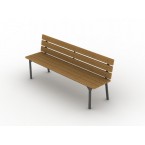 Парковый (уличный) диван без боковинвысота  не менее 800мм, не более 1000 ммдлина не менее 1900мм, не более 2100 ммширина не менее 500мм, не более 600мм2.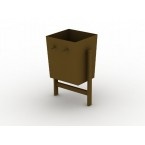 Урна металлическая, состоящая из неподвижного             каркаса и опрокидывающегося ведра. На дне ведра должны быть отверстия для стока дождевой воды.Высота  не менее 600мм, не более 700 ммV не менее 40литров, не более 60 литров№ п/пНаименование мероприятий  Перечень видов работ, планируемых к выполнению  с учетом необходимости обеспечения физической, пространственной и информационной доступности общественных и дворовых территорий для инвалидов и других маломобильных групп населения11.1 Благоустройство дворовых территорий многоквартирных домов:1.2 Благоустройство общественных территории:1.3 Благоустройство объектов недвижимого имущества (включая объекты незавершенного строительства)  и земельных участков, находящихся в собственности (пользований) юридических лиц и индивидуальных предпринимателей.1.4 Благоустройство индивидуальных жилых домов и земельных участков, предоставленных для их размещения.Для обеспечения возможности  инвалидов и других маломобильных групп населения  вести независимый образ жизни и участвовать в жизни города необходимо при благоустройстве  общественных и дворовых территорий предусмотреть:                                                                                    -  устройство пандусов, дорожного покрытия, наружного освещения территории, установку малых архитектурных форм и скамей парковых;                                                                                             - оптимальное размещение и оборудование остановок общественного транспорта; - оборудование пешеходных маршрутов площадками для кратковременного отдыха, визуальными и тактильными средствами ориентации, информации, а также средствами вертикальной коммуникации (подъёмниками, эскалаторами); -  оборудование доступных для инвалидов мест отдыха в скверах, садах, парках местного значения и лесопарков; - увеличение количества парковочных мест для инвалидов с учётом  реальной их необходимости.Наименование работыКоличествоОборудование детской площадкиединицОборудование спортивной площадкиединицОзеленение территориикв. мОбустройство площадок для выгула домашних животныхкв. м - единицОбустройство площадки для отдыхакв. м - единицОбустройство контейнерной площадкикв. м - единицОбустройство огражденийкв. м - погонные метрыУстройство открытого лотка для отвода дождевых и талых водкв. м - п. мУстройство искусственных дорожных неровностей с установкой соответствующих дорожных знаковкв. мИные виды работ 